T.C. İSLAHİYE KAYMAKAMLIĞI                                                                                                   İslahiye  İlçe Tarım ve Orman MüdürlüğüHİZMET STANDARTLARI TABLOSUBaşvuru esnasında yukarıda belirtilen belgelerin dışında belge istenilmesi veya başvuru eksiksiz belge ile yapıldığı halde, hizmetin belirtilen sürede tamamlanmaması durumunda ilk müracaat yerine ya da ikinci müracaat yerine başvurunuz.SIRA NOVATANDASA SUNULAN HİZMETİN ADIBAŞVURUDA İSTENEN BELGELERHİZMETİN TAMAMLANMA SÜRESİ1Tarımsal Yayım veDanışmanlık Desteklemesi(İl Tarım ve Orman Müdürlüğüne yönlendirilir.)1- Başvuru formu ve taahhütname (Ek1)3 DAKİKA1Tarımsal Yayım veDanışmanlık Desteklemesi(İl Tarım ve Orman Müdürlüğüne yönlendirilir.)2- Nüfus cüzdanının İl/İlçe Tarım Müdürlüğünce onaylı sureti3 DAKİKA1Tarımsal Yayım veDanışmanlık Desteklemesi(İl Tarım ve Orman Müdürlüğüne yönlendirilir.)3- Hizmet alım/satım faturası veya makbuz3 DAKİKA1Tarımsal Yayım veDanışmanlık Desteklemesi(İl Tarım ve Orman Müdürlüğüne yönlendirilir.)4- ÇKS,AKS,Su Ürünleri veya Türk-Vet kayıt sistemi belgesi(İl/İlçe Tarım Müdürlüğü onaylı sureti)3 DAKİKA1Tarımsal Yayım veDanışmanlık Desteklemesi(İl Tarım ve Orman Müdürlüğüne yönlendirilir.)5- Pasaportların İl/İlçe Tarım Müdürlüğünce onaylı sureti3 DAKİKA1Tarımsal Yayım veDanışmanlık Desteklemesi(İl Tarım ve Orman Müdürlüğüne yönlendirilir.)6- Döner sermaye makbuzu3 DAKİKA1Tarımsal Yayım veDanışmanlık Desteklemesi(İl Tarım ve Orman Müdürlüğüne yönlendirilir.)7- Dosya3 DAKİKA1Tarımsal Yayım veDanışmanlık Desteklemesi(İl Tarım ve Orman Müdürlüğüne yönlendirilir.)Not :Hizmet ile ilgili başvurudan sonra yerinde incelemegerekmesi durumunda,tespit edilen eksikliklerin başvuru sahibi tarafından tamamlanması için geçen süreler hariç tutulacaktır.3 DAKİKA2Tarımsal Yayım ve Danışmanlık Hizmeti Verecek Üretici Örgütlerine Ziraat Odalarına TarımsalDanışmanlık Yetki Belgesi Verilmesi(İl Tarım ve Orman Müdürlüğüne yönlendirilir.)1- Başvuru dilekçesi (EK-1)3 DAKİKA2Tarımsal Yayım ve Danışmanlık Hizmeti Verecek Üretici Örgütlerine Ziraat Odalarına TarımsalDanışmanlık Yetki Belgesi Verilmesi(İl Tarım ve Orman Müdürlüğüne yönlendirilir.)2- Tarım Danışmanı istihdam etmek için yetkili kurul kararı3 DAKİKA2Tarımsal Yayım ve Danışmanlık Hizmeti Verecek Üretici Örgütlerine Ziraat Odalarına TarımsalDanışmanlık Yetki Belgesi Verilmesi(İl Tarım ve Orman Müdürlüğüne yönlendirilir.)3- Tarımsal Danışmanlık faaliyetlerini yürütmek için gerekli araç,alet ve büro donanımı durumunu gösterir belge3 DAKİKA2Tarımsal Yayım ve Danışmanlık Hizmeti Verecek Üretici Örgütlerine Ziraat Odalarına TarımsalDanışmanlık Yetki Belgesi Verilmesi(İl Tarım ve Orman Müdürlüğüne yönlendirilir.)4- Dosya3 DAKİKA2Tarımsal Yayım ve Danışmanlık Hizmeti Verecek Üretici Örgütlerine Ziraat Odalarına TarımsalDanışmanlık Yetki Belgesi Verilmesi(İl Tarım ve Orman Müdürlüğüne yönlendirilir.)Not : Hizmet ile ilgili başvurudan sonra yerinde incelemegerekmesi durumunda,tespit edilen eksikliklerin başvuru sahibi tarafından tamamlanması için geçen süreler hariç tutulacaktır.3 DAKİKA2Tarımsal Yayım ve Danışmanlık Hizmeti Verecek Üretici Örgütlerine Ziraat Odalarına TarımsalDanışmanlık Yetki Belgesi Verilmesi(İl Tarım ve Orman Müdürlüğüne yönlendirilir.)3Dernek ve VakıflaraDanışmanlık Yetki Belgesi Verilmesi(İl Tarım ve Orman Müdürlüğüne yönlendirilir.)1- Başvuru Dilekçesi(EK-4)3 DAKİKA3Dernek ve VakıflaraDanışmanlık Yetki Belgesi Verilmesi(İl Tarım ve Orman Müdürlüğüne yönlendirilir.)2- Üye listeleri ve sadece tarımsal danışmanlık hizmeti vermek üzere kurulduklarını gösteren tüzüklerin onaylı örneği3 DAKİKA3Dernek ve VakıflaraDanışmanlık Yetki Belgesi Verilmesi(İl Tarım ve Orman Müdürlüğüne yönlendirilir.)3- Tarımsal Danışmanlık faaliyetlerini yürütmek için gerekli araç,alet ve büro donanımı durumunu gösterir belge3 DAKİKA3Dernek ve VakıflaraDanışmanlık Yetki Belgesi Verilmesi(İl Tarım ve Orman Müdürlüğüne yönlendirilir.)4- Dosya3 DAKİKA3Dernek ve VakıflaraDanışmanlık Yetki Belgesi Verilmesi(İl Tarım ve Orman Müdürlüğüne yönlendirilir.)Not : Hizmet ile ilgili başvurudan sonra yerinde incelemegerekmesi durumunda,tespit edilen eksikliklerin başvuru sahibi tarafından tamamlanması için geçen süreler hariç tutulacaktır.3 DAKİKA4Şirketlere TarımsalDanışmanlık Yetki Belgesi Verilmesi(İl Tarım ve Orman Müdürlüğüne yönlendirilir.)1- Başvuru Dilekçesi(EK-5)3 DAKİKA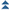 4Şirketlere TarımsalDanışmanlık Yetki Belgesi Verilmesi(İl Tarım ve Orman Müdürlüğüne yönlendirilir.)2- En az limited şirket olarak kurulduklarını ve faaliyet alanınıntarımsal danışmanlık hizmeti olduğunu belgeleyen ticaret sicil gazetesi örneği ve fatura3 DAKİKA4Şirketlere TarımsalDanışmanlık Yetki Belgesi Verilmesi(İl Tarım ve Orman Müdürlüğüne yönlendirilir.)3- Adı,adresi,vergi numarası var ise logosuna ait belgeler3 DAKİKA4Şirketlere TarımsalDanışmanlık Yetki Belgesi Verilmesi(İl Tarım ve Orman Müdürlüğüne yönlendirilir.)4- Kurucularına,ortaklarına ait kimlik ve diploma/çıkış belgesinin bulunduğu ilin İl/İlçe Tarım Müdürlüğünce onaylı sureti3 DAKİKA4Şirketlere TarımsalDanışmanlık Yetki Belgesi Verilmesi(İl Tarım ve Orman Müdürlüğüne yönlendirilir.)5- Yöneticinin,varsa tarım danışmanlığı sertifikasının İl/İlçe Tarım Müdürlüğünce onaylı sureti3 DAKİKA4Şirketlere TarımsalDanışmanlık Yetki Belgesi Verilmesi(İl Tarım ve Orman Müdürlüğüne yönlendirilir.)6- İstihdam edilen Tarım Danışmanlarının(biri uzman ve en az 3 danışman) diplomaları,danışmanlıksertifikaları,sözleşmeleri,sosyal güvenlik belgeleri,kimlik belgeleri ve ilgili meslek odasına kayıtlı olduğuna dair belgenin İl/İlçe Tarım Müdürlüğünce onaylı suretleri3 DAKİKA4Şirketlere TarımsalDanışmanlık Yetki Belgesi Verilmesi(İl Tarım ve Orman Müdürlüğüne yönlendirilir.)7- Bakanlığa karşı şirketi temsil edecek kişinin şirket adına imza atma yetkili olduğunu gösterir.Noter onaylı imza sirküleri3 DAKİKA4Şirketlere TarımsalDanışmanlık Yetki Belgesi Verilmesi(İl Tarım ve Orman Müdürlüğüne yönlendirilir.)8- Tarımsal Danışmanlık faaliyetlerini yürütmek için gerekli3 DAKİKAaraç,alet ve büro donanımını durumunu gösterir belge9- DosyaNot : Hizmet ile ilgili başvurudan sonra yerinde incelemegerekmesi durumunda,tespit edilen eksikliklerin başvuru sahibi tarafından tamamlanması için geçen süreler hariç tutulacaktır.5Serberst TarımDanışmanlarına Yetki Belgesi Verilmesi(İl Tarım ve Orman Müdürlüğüne yönlendirilir.)1- Başvuru Dilekçesi(EK-7)3 DAKİKA5Serberst TarımDanışmanlarına Yetki Belgesi Verilmesi(İl Tarım ve Orman Müdürlüğüne yönlendirilir.)2- Bağlı bulunduğu vergi dairesinden alınacak serbest meslek mükellefiyeti tescil belgesi fatura3 DAKİKA5Serberst TarımDanışmanlarına Yetki Belgesi Verilmesi(İl Tarım ve Orman Müdürlüğüne yönlendirilir.)3- Sosyal güvenlik kuruluşuna kayıtlı olduğuna dair İl/İlçe Tarım Müdürlüğünce onaylanmış belge3 DAKİKA5Serberst TarımDanışmanlarına Yetki Belgesi Verilmesi(İl Tarım ve Orman Müdürlüğüne yönlendirilir.)4- Yönetmelik kapsamında alınmış Tarımsal Danışmanlıksertifikasının veya geçici tarım danışmanlığı belgesininİl/İlçe Tarım Müdürlüğünce onaylı sureti3 DAKİKA5Serberst TarımDanışmanlarına Yetki Belgesi Verilmesi(İl Tarım ve Orman Müdürlüğüne yönlendirilir.)5- İlgili meslek odasına kayıtlı olduğuna dair belgenin İl/İlçe Tarım Müdürlüğünce onaylı sureti3 DAKİKA5Serberst TarımDanışmanlarına Yetki Belgesi Verilmesi(İl Tarım ve Orman Müdürlüğüne yönlendirilir.)6- Danışmanlık bürosunun adresi,telefon numarası gibi iletişim bilgileri3 DAKİKA5Serberst TarımDanışmanlarına Yetki Belgesi Verilmesi(İl Tarım ve Orman Müdürlüğüne yönlendirilir.)7- Danışmana ait noter onaylı imza sirküleri3 DAKİKA5Serberst TarımDanışmanlarına Yetki Belgesi Verilmesi(İl Tarım ve Orman Müdürlüğüne yönlendirilir.)8- Dosya3 DAKİKA5Serberst TarımDanışmanlarına Yetki Belgesi Verilmesi(İl Tarım ve Orman Müdürlüğüne yönlendirilir.)Not : Hizmet ile ilgili başvurudan sonra yerinde incelemegerekmesi durumunda,tespit edilen eksikliklerin başvuru sahibi tarafından tamamlanması için geçen süreler hariç tutulacaktır.3 DAKİKA6Serbest TarımDanışmanlarına Geçici Tarım DanışmanlığıYetki Belgesi Verilmesi(İl Tarım ve Orman Müdürlüğüne yönlendirilir.)1- Öğrenim belgesinin İl/İlçe Tarım Müdürlüğünce onaylı sureti3 DAKİKA6Serbest TarımDanışmanlarına Geçici Tarım DanışmanlığıYetki Belgesi Verilmesi(İl Tarım ve Orman Müdürlüğüne yönlendirilir.)2- Nüfus cüzdanınınİl/İlçe Tarım Müdürlüğünce onaylı sureti3 DAKİKA6Serbest TarımDanışmanlarına Geçici Tarım DanışmanlığıYetki Belgesi Verilmesi(İl Tarım ve Orman Müdürlüğüne yönlendirilir.)3- 2 adet vesikalık fotoğraf3 DAKİKA6Serbest TarımDanışmanlarına Geçici Tarım DanışmanlığıYetki Belgesi Verilmesi(İl Tarım ve Orman Müdürlüğüne yönlendirilir.)4- Yetki belgesi alınması için istenen belgeler(Tarımsal Yayım ve Danışmanlık Hizmetleri Uygulama Esaslarının 13.maddesinde belirtilen-Sertifika hariç)3 DAKİKA6Serbest TarımDanışmanlarına Geçici Tarım DanışmanlığıYetki Belgesi Verilmesi(İl Tarım ve Orman Müdürlüğüne yönlendirilir.)5- Dosya3 DAKİKA6Serbest TarımDanışmanlarına Geçici Tarım DanışmanlığıYetki Belgesi Verilmesi(İl Tarım ve Orman Müdürlüğüne yönlendirilir.)3 DAKİKA6Serbest TarımDanışmanlarına Geçici Tarım DanışmanlığıYetki Belgesi Verilmesi(İl Tarım ve Orman Müdürlüğüne yönlendirilir.)Not : Hizmet ile ilgili başvurudan sonra yerinde incelemegerekmesi durumunda,tespit edilen eksikliklerin başvuru sahibi tarafından tamamlanması için geçen süreler hariç tutulacaktır.3 DAKİKA7Üretici Örgütleri Ziraat Odaları veya Bunların Üst Birlikleri Şirketler veya Dernek Vakıflarda Çalışan ya da Çalışacağını Belgeleyenlere Geçici Tarım Danışmanlığı Yetki Belgesi Verilmesi(İl Tarım ve Orman Müdürlüğüne yönlendirilir.)1- Öğrenim belgesinin İl/İlçe Tarım Müdürlüğünce onaylı sureti3 DAKİKA7Üretici Örgütleri Ziraat Odaları veya Bunların Üst Birlikleri Şirketler veya Dernek Vakıflarda Çalışan ya da Çalışacağını Belgeleyenlere Geçici Tarım Danışmanlığı Yetki Belgesi Verilmesi(İl Tarım ve Orman Müdürlüğüne yönlendirilir.)2- Nüfus cüzdanınınİl/İlçe Tarım Müdürlüğünce onaylı sureti3 DAKİKA7Üretici Örgütleri Ziraat Odaları veya Bunların Üst Birlikleri Şirketler veya Dernek Vakıflarda Çalışan ya da Çalışacağını Belgeleyenlere Geçici Tarım Danışmanlığı Yetki Belgesi Verilmesi(İl Tarım ve Orman Müdürlüğüne yönlendirilir.)3- 2 adet vesikalık fotoğraf3 DAKİKA7Üretici Örgütleri Ziraat Odaları veya Bunların Üst Birlikleri Şirketler veya Dernek Vakıflarda Çalışan ya da Çalışacağını Belgeleyenlere Geçici Tarım Danışmanlığı Yetki Belgesi Verilmesi(İl Tarım ve Orman Müdürlüğüne yönlendirilir.)4- Halen çalışıyor ise çalıştığı kuruluştan çalıştığına dair yazı3 DAKİKA7Üretici Örgütleri Ziraat Odaları veya Bunların Üst Birlikleri Şirketler veya Dernek Vakıflarda Çalışan ya da Çalışacağını Belgeleyenlere Geçici Tarım Danışmanlığı Yetki Belgesi Verilmesi(İl Tarım ve Orman Müdürlüğüne yönlendirilir.)5- Çalışmaya başlayacak ise çalışacağı kuruluştan çalıştığına dair taahhüt yazısı3 DAKİKA7Üretici Örgütleri Ziraat Odaları veya Bunların Üst Birlikleri Şirketler veya Dernek Vakıflarda Çalışan ya da Çalışacağını Belgeleyenlere Geçici Tarım Danışmanlığı Yetki Belgesi Verilmesi(İl Tarım ve Orman Müdürlüğüne yönlendirilir.)6- Çalıştığı veya çalışacağı kuruluşun “ Tarımsal Danışmanlık Yetki Belgesi” aldığına dair İl Tarım Müdürlüğünden yazı3 DAKİKA7Üretici Örgütleri Ziraat Odaları veya Bunların Üst Birlikleri Şirketler veya Dernek Vakıflarda Çalışan ya da Çalışacağını Belgeleyenlere Geçici Tarım Danışmanlığı Yetki Belgesi Verilmesi(İl Tarım ve Orman Müdürlüğüne yönlendirilir.)7- Dosya3 DAKİKA7Üretici Örgütleri Ziraat Odaları veya Bunların Üst Birlikleri Şirketler veya Dernek Vakıflarda Çalışan ya da Çalışacağını Belgeleyenlere Geçici Tarım Danışmanlığı Yetki Belgesi Verilmesi(İl Tarım ve Orman Müdürlüğüne yönlendirilir.)Not : Hizmet ile ilgili başvurudan sonra yerinde incelemegerekmesi durumunda,tespit edilen eksikliklerin başvuru sahibi tarafından tamamlanması için geçen süreler hariç tutulacaktır.3 DAKİKA8Tarımsal Yayım Ve Danışmanlık Eğitimi Düzenlenmesi Yetki Belgesi Verilmesi(İl Tarım ve Orman Müdürlüğüne yönlendirilir.)1- Başvuru formu (EK-2)3 DAKİKA8Tarımsal Yayım Ve Danışmanlık Eğitimi Düzenlenmesi Yetki Belgesi Verilmesi(İl Tarım ve Orman Müdürlüğüne yönlendirilir.)2- Eğiticilere ait bilgi formu (EK-3)3 DAKİKA8Tarımsal Yayım Ve Danışmanlık Eğitimi Düzenlenmesi Yetki Belgesi Verilmesi(İl Tarım ve Orman Müdürlüğüne yönlendirilir.)3- Ön inceleme raporu (İl Tarım Müdürlüğünce düzenlenir.)3 DAKİKA8Tarımsal Yayım Ve Danışmanlık Eğitimi Düzenlenmesi Yetki Belgesi Verilmesi(İl Tarım ve Orman Müdürlüğüne yönlendirilir.)4- Dosya3 DAKİKANot : Hizmet ile ilgili başvurudan sonra yerinde incelemegerekmesi durumunda,tespit edilen eksikliklerin başvuru sahibi tarafından tamamlanması için geçen süreler hariç tutulacaktır.9Hisseli Satış Uygunluk Belgesi1- Tapu Müdürlüğünden yazı3 DAKİKA9Hisseli Satış Uygunluk Belgesi3 DAKİKA10Tarım Dışı Amaçlı Arazi Kullanım İzni(İl Tarım ve Orman Müdürlüğüne yönlendirilir.)1- Tarım dışı amaçla kullanılması talep edilen arazinin tapu kaydı3 DAKİKA10Tarım Dışı Amaçlı Arazi Kullanım İzni(İl Tarım ve Orman Müdürlüğüne yönlendirilir.)2- Koordinat değerli ve üzerinde işaretlenmiş olan 1/25.000 ölçekli topoğrafik haritası3 DAKİKA10Tarım Dışı Amaçlı Arazi Kullanım İzni(İl Tarım ve Orman Müdürlüğüne yönlendirilir.)3- 1/5000 ölçekli kadastral paftası veya aplikasyon krokisi3 DAKİKA10Tarım Dışı Amaçlı Arazi Kullanım İzni(İl Tarım ve Orman Müdürlüğüne yönlendirilir.)4- Etüt bedeli için döner sermaye makbuzu3 DAKİKA10Tarım Dışı Amaçlı Arazi Kullanım İzni(İl Tarım ve Orman Müdürlüğüne yönlendirilir.)Not : Hizmet ile ilgili başvurudan sonra yerinde incelemegerekmesi durumunda,tespit edilen eksikliklerin başvuru sahibi tarafından tamamlanması için geçen süreler hariç tutulacaktır.3 DAKİKA11Tarımsal Yapı Kullanım İzni(İl Tarım ve Orman Müdürlüğüne yönlendirilir.)1- Tarım dışı amaçla kullanılması talep edilen arazinin tapu kaydı3 DAKİKA11Tarımsal Yapı Kullanım İzni(İl Tarım ve Orman Müdürlüğüne yönlendirilir.)2- Koordinat değerli ve üzerinde işaretlenmiş olan 1/25.000 ölçekli topoğrafik haritası3 DAKİKA11Tarımsal Yapı Kullanım İzni(İl Tarım ve Orman Müdürlüğüne yönlendirilir.)3- 1/5000 ölçekli kadastral paftası veya aplikasyon krokisi3 DAKİKA11Tarımsal Yapı Kullanım İzni(İl Tarım ve Orman Müdürlüğüne yönlendirilir.)4- Yapılması planlanan yapının (ahır, depo, sundurma, mandıra vs.) mimari projesi (2 takım)3 DAKİKA11Tarımsal Yapı Kullanım İzni(İl Tarım ve Orman Müdürlüğüne yönlendirilir.)5- Müracaat sahibine ait çiftçilik belgesi veyahut Çiftçi Kayıt Sistemi3 DAKİKA11Tarımsal Yapı Kullanım İzni(İl Tarım ve Orman Müdürlüğüne yönlendirilir.)belgesi3 DAKİKA11Tarımsal Yapı Kullanım İzni(İl Tarım ve Orman Müdürlüğüne yönlendirilir.)6- Tarımsal etüt yapılması gerekiyor ise döner sermaye makbuzu3 DAKİKA11Tarımsal Yapı Kullanım İzni(İl Tarım ve Orman Müdürlüğüne yönlendirilir.)Not : Hizmet ile ilgili başvurudan sonra yerinde incelemegerekmesi durumunda,tespit edilen eksikliklerin başvuru sahibi tarafından tamamlanması için geçen süreler hariç tutulacaktır.3 DAKİKA12Gelir Durumu Tesbiti1- Sosyal Güvenlik Kurumundan alınan matbu form10 DAKİKA12Gelir Durumu Tesbiti2- Tapu Müdürlüğünden alınan yazı10 DAKİKA12Gelir Durumu Tesbiti3- Belediye Başkanlığından alınan beyanname10 DAKİKA12Gelir Durumu TesbitiNot : Hizmet ile ilgili başvurudan sonra yerinde incelemegerekmesi durumunda,tespit edilen eksikliklerin başvuru sahibi tarafından tamamlanması için geçen süreler hariç tutulacaktır.10 DAKİKA13Gelir DurumuTesbiti(özürlüler için evde bakım)1- Başvuru dilekçesi10 DAKİKA13Gelir DurumuTesbiti(özürlüler için evde bakım)2- Tapu Müdürlüğünden alınan yazı10 DAKİKA13Gelir DurumuTesbiti(özürlüler için evde bakım)3- Belediye Başkanlığından alınan beyanname10 DAKİKA13Gelir DurumuTesbiti(özürlüler için evde bakım)Not : Hizmet ile ilgili başvurudan sonra yerinde incelemegerekmesi durumunda,tespit edilen eksikliklerin başvuru sahibi tarafından tamamlanması için geçen süreler hariç tutulacaktır.10 DAKİKA14Yağlı Tohumlar Prim Desteklemesi1-Başvuru Dilekçesi(sadece Çks kaydı olanlar başvuru yapabilirler)15 DAKİKA14Yağlı Tohumlar Prim Desteklemesi2- Satışı yapılan ürüne ait fatura,15 DAKİKA14Yağlı Tohumlar Prim Desteklemesi3- Döner sermaye makbuzu15 DAKİKA15Çeltik Ekim Ruhsatı(İl Tarım ve Orman Müdürlüğüne yönlendirilir.)1- Başvuru dilekçesi3 DAKİKA15Çeltik Ekim Ruhsatı(İl Tarım ve Orman Müdürlüğüne yönlendirilir.)2- Tapu kaydı ya da beyan3 DAKİKA15Çeltik Ekim Ruhsatı(İl Tarım ve Orman Müdürlüğüne yönlendirilir.)3- Banka dekontu3 DAKİKA15Çeltik Ekim Ruhsatı(İl Tarım ve Orman Müdürlüğüne yönlendirilir.)Not : Hizmet ile ilgili başvurudan sonra yerinde incelemegerekmesi durumunda,tespit edilen eksikliklerin başvuru sahibi tarafından tamamlanması için geçen süreler hariç tutulacaktır.3 DAKİKA16Çeltik Ekimi İle İlgili Şikayetler1- Başvuru dilekçesi10 GÜN17Çiftçi Malları İle İlgili Şikayetler1- Başvuru dilekçesi10 GÜN18Anaç Koyun Keçi Desteklemesi1- Başvuru dilekçesi (Üreticiler yetiştirici örgütlerine başvurur. Yetiştirici örgütleri İl/İlçe Tarım Müdürlüklerine başvurur.)1 GÜN18Anaç Koyun Keçi DesteklemesiNot : Hizmet ile ilgili başvurudan sonra yerinde incelemegerekmesi durumunda,tespit edilen eksikliklerin başvuru sahibi tarafından tamamlanması için geçen süreler hariç tutulacaktır.1 GÜN19Suni Tohumlama İzni(İl Tarım ve Orman Müdürlüğüne yönlendirilir.)a) Serbest Veteriner Hekimler :3 DAKİKA19Suni Tohumlama İzni(İl Tarım ve Orman Müdürlüğüne yönlendirilir.)1- Başvuru dilekçesi3 DAKİKA19Suni Tohumlama İzni(İl Tarım ve Orman Müdürlüğüne yönlendirilir.)2- Suni tohumlama kurs sertifikasının fotokopisi3 DAKİKA19Suni Tohumlama İzni(İl Tarım ve Orman Müdürlüğüne yönlendirilir.)3- 6343 sayılı Kanun ve buna bağlı olarak çıkarılmış yönetmeliğe uygun olarak alınmış muayenehane veya poliklinik açmaruhsatının fotokopisi ve oda kayıt belgesi3 DAKİKA19Suni Tohumlama İzni(İl Tarım ve Orman Müdürlüğüne yönlendirilir.)b) Özel Hayvan Hastaneleri:3 DAKİKA19Suni Tohumlama İzni(İl Tarım ve Orman Müdürlüğüne yönlendirilir.)1- Başvuru dilekçesi3 DAKİKA19Suni Tohumlama İzni(İl Tarım ve Orman Müdürlüğüne yönlendirilir.)2- Hayvan hastanelerinin Kuruluş,Açılış,Çalışma ve Denetleme Usul ve Esaslarına Dair Yönetmeliğine uygun olarak alınmış özel3 DAKİKA19Suni Tohumlama İzni(İl Tarım ve Orman Müdürlüğüne yönlendirilir.)hayvan hastanesi ruhsatının fotokopisi3 DAKİKA19Suni Tohumlama İzni(İl Tarım ve Orman Müdürlüğüne yönlendirilir.)3- Hastane adına suni tohumlama yapacak Veteriner Hekime ait onaylı iş sözleşmesi ve suni tohumlama kurs sertifikasının fotokopisi ve oda kayıt belgesi3 DAKİKA19Suni Tohumlama İzni(İl Tarım ve Orman Müdürlüğüne yönlendirilir.)c) Suni Tohumlama Yapmak Üzere Kurulmuş Olan Şirketler:3 DAKİKA19Suni Tohumlama İzni(İl Tarım ve Orman Müdürlüğüne yönlendirilir.)1- Başvuru dilekçesi3 DAKİKA19Suni Tohumlama İzni(İl Tarım ve Orman Müdürlüğüne yönlendirilir.)2- Şirketin faaliyetleri ile ilgili Ticari Sicil Gazetesi,3 DAKİKA19Suni Tohumlama İzni(İl Tarım ve Orman Müdürlüğüne yönlendirilir.)3- Şirket adına suni tohumlama yapacak Veteriner Hekime aitonaylı iş sözleşmesi,suni tohumlama kurs sertifikasının fotokopisi ve oda kayıt belgesi3 DAKİKA19Suni Tohumlama İzni(İl Tarım ve Orman Müdürlüğüne yönlendirilir.)d) Birlikler,kooperatifler ve hayvancılık işletmeleri:3 DAKİKA19Suni Tohumlama İzni(İl Tarım ve Orman Müdürlüğüne yönlendirilir.)1- Başvuru dilekçesi3 DAKİKA19Suni Tohumlama İzni(İl Tarım ve Orman Müdürlüğüne yönlendirilir.)2- Birlikler,kooperatifler ve hayvancılık işletmeleri adına suni tohumlama yapacak Veteriner Hekime ait onaylı iş sözleşmesi3 DAKİKA19Suni Tohumlama İzni(İl Tarım ve Orman Müdürlüğüne yönlendirilir.)3- Suni tohumlama kurs sertifikasının fotokopisi ve oda kayıt belgesi3 DAKİKA19Suni Tohumlama İzni(İl Tarım ve Orman Müdürlüğüne yönlendirilir.)e) Kanatlı ve suda yaşayan hayvanlar ile arılar ve ipekböceklerine suni tohumlama yapacak kişiler :3 DAKİKA19Suni Tohumlama İzni(İl Tarım ve Orman Müdürlüğüne yönlendirilir.)1- Başvuru dilekçesi3 DAKİKA19Suni Tohumlama İzni(İl Tarım ve Orman Müdürlüğüne yönlendirilir.)2- Diploma fotokopisi3 DAKİKA19Suni Tohumlama İzni(İl Tarım ve Orman Müdürlüğüne yönlendirilir.)3- Suni tohumlama kurs sertifikasının fotokopisi3 DAKİKA19Suni Tohumlama İzni(İl Tarım ve Orman Müdürlüğüne yönlendirilir.)Not : Hizmet ile ilgili başvurudan sonra yerinde incelemegerekmesi durumunda,tespit edilen eksikliklerin başvuru sahibi tarafından tamamlanması için geçen süreler hariç tutulacaktır.3 DAKİKA20Anaç Sığır Ve Manda Desteklemesia) Anaç sığır desteklemesinden faydalanmak isteyen yetiştiriciler:2 SAAT20Anaç Sığır Ve Manda Desteklemesi1- Başvuru dilekçesi (Üreticiler tarafından üyesi bulunduğu örgüte başvulur.Üretici örgütleri, üyeleri adına İl/İlçe Tarım Müdürlüklerine başvurur.)2 SAAT20Anaç Sığır Ve Manda Desteklemesib) Anaç manda desteklemesinden yararlanmak isteyen yetiştiriciler:2 SAAT20Anaç Sığır Ve Manda Desteklemesi1- Başvuru dilekçesi2 SAAT20Anaç Sığır Ve Manda DesteklemesiNot : Hizmet ile ilgili başvurudan sonra yerinde incelemegerekmesi durumunda,tespit edilen eksikliklerin başvuru sahibi tarafından tamamlanması için geçen süreler hariç tutulacaktır.2 SAAT21Buzağı Desteklemesi1- Başvuru dilekçesi (Soykütüğüne kayıtlı olanlar Damızlık Sığır Yetiştiricileri Birliği aracılığı ile, ön soykütüğüne kayıtlı olanlar doğrudan İl/İlçe Tarım Müdürlüklerine başvurur.)2 SAATNot : Hizmet ile ilgili başvurudan sonra yerinde incelemegerekmesi durumunda,tespit edilen eksikliklerin başvuru sahibi tarafından tamamlanması için geçen süreler hariç tutulacaktır.22İstatistiki Bilgi Talebi1- Başvuru Dilekçesi5 GÜN23Su ÜrünleriYetiştiriciliği(Ön İzin)(İl Tarım ve Orman Müdürlüğüne yönlendirilir.)1- Başvuru dilekçesi3 DAKİKA23Su ÜrünleriYetiştiriciliği(Ön İzin)(İl Tarım ve Orman Müdürlüğüne yönlendirilir.)2- Yetiştiricilik yapılacak alanın 1/25000 ölçekli haritası3 DAKİKA23Su ÜrünleriYetiştiriciliği(Ön İzin)(İl Tarım ve Orman Müdürlüğüne yönlendirilir.)3- Karada kurulacak tesisler için kurulacağı alanın mülkiyet durumunu açıklayıcı belge3 DAKİKA23Su ÜrünleriYetiştiriciliği(Ön İzin)(İl Tarım ve Orman Müdürlüğüne yönlendirilir.)4- İç sularda ağ kafeslerde, tesisin kurulacağı kaynağın aylar itibarıyla su kodlarını gösterir belge3 DAKİKA23Su ÜrünleriYetiştiriciliği(Ön İzin)(İl Tarım ve Orman Müdürlüğüne yönlendirilir.)5- Denizlerde ağ kafeslerde tesisin kurulacağı alan ile ilgili olarak Denizcilik Müsteşarlığının uygun görüş yazısı3 DAKİKA23Su ÜrünleriYetiştiriciliği(Ön İzin)(İl Tarım ve Orman Müdürlüğüne yönlendirilir.)Not : Hizmet ile ilgili başvurudan sonra yerinde incelemegerekmesi durumunda,tespit edilen eksikliklerin başvuru sahibi tarafından tamamlanması için geçen süreler hariç tutulacaktır.3 DAKİKA24Su ÜrünleriYetiştiriciliği(Proje Onayı)(İl Tarım ve Orman Müdürlüğüne yönlendirilir.)1- Proje dosyası3 DAKİKA24Su ÜrünleriYetiştiriciliği(Proje Onayı)(İl Tarım ve Orman Müdürlüğüne yönlendirilir.)Not : Hizmet ile ilgili başvurudan sonra yerinde incelemegerekmesi durumunda,tespit edilen eksikliklerin başvuru sahibi tarafından tamamlanması için geçen süreler hariç tutulacaktır.3 DAKİKA25Su ÜrünleriYetiştiriciliği(Yetiştiricilik Belgesi)(İl Tarım ve Orman Müdürlüğüneyönlendirilir.)1- Başvuru dilekçesi (Tesis üretime geçtikten sonra 1 ayiçerisinde başvurulacak)3 DAKİKA25Su ÜrünleriYetiştiriciliği(Yetiştiricilik Belgesi)(İl Tarım ve Orman Müdürlüğüneyönlendirilir.)Not : Hizmet ile ilgili başvurudan sonra yerinde incelemegerekmesi durumunda,tespit edilen eksikliklerin başvuru sahibi tarafından tamamlanması için geçen süreler hariç tutulacaktır.3 DAKİKA26Su Ürünleri AvlakSahasının Kiraya Verilmesi (İl Tarım ve Orman Müdürlüğüne yönlendirilir.)1- Başvuru dilekçesi3 DAKİKA26Su Ürünleri AvlakSahasının Kiraya Verilmesi (İl Tarım ve Orman Müdürlüğüne yönlendirilir.)Not : Hizmet ile ilgili başvurudan sonra yerinde incelemegerekmesi durumunda,tespit edilen eksikliklerin başvuru sahibi tarafından tamamlanması için geçen süreler hariç tutulacaktır.3 DAKİKA27Tahsis Amacı Değişikliği Talebi(İl Tarım ve Orman Müdürlüğüne yönlendirilir.)Mera Kanunu uygulamaları kapsamında yapılan başvurular kamu kuruluşları tarafından yapılmakta olup TAD işlemleri için;3 DAKİKA27Tahsis Amacı Değişikliği Talebi(İl Tarım ve Orman Müdürlüğüne yönlendirilir.)1- Başvuru dilekçesi3 DAKİKA27Tahsis Amacı Değişikliği Talebi(İl Tarım ve Orman Müdürlüğüne yönlendirilir.)2- Proje örneği3 DAKİKA27Tahsis Amacı Değişikliği Talebi(İl Tarım ve Orman Müdürlüğüne yönlendirilir.)3- İmar planı3 DAKİKA27Tahsis Amacı Değişikliği Talebi(İl Tarım ve Orman Müdürlüğüne yönlendirilir.)4- Kroki ve harita (1/5.000 ve 1/1.000)3 DAKİKA27Tahsis Amacı Değişikliği Talebi(İl Tarım ve Orman Müdürlüğüne yönlendirilir.)5- Teknik ekip harcirahı3 DAKİKA27Tahsis Amacı Değişikliği Talebi(İl Tarım ve Orman Müdürlüğüne yönlendirilir.)6- Arazi etüd ücreti3 DAKİKA27Tahsis Amacı Değişikliği Talebi(İl Tarım ve Orman Müdürlüğüne yönlendirilir.)7- Kamu yatırımı olduğuna dair belgeler3 DAKİKA27Tahsis Amacı Değişikliği Talebi(İl Tarım ve Orman Müdürlüğüne yönlendirilir.)8- Finansman kaynağı3 DAKİKA27Tahsis Amacı Değişikliği Talebi(İl Tarım ve Orman Müdürlüğüne yönlendirilir.)9- Çevre Etki Değerlendirme raporu3 DAKİKA28Mera Islah Projesi Müracaatı(İl Tarım ve Orman Müdürlüğüne yönlendirilir.)1-Başvuru dilekçesi3 DAKİKA28Mera Islah Projesi Müracaatı(İl Tarım ve Orman Müdürlüğüne yönlendirilir.)2- Mera Islah Projesi3 DAKİKA28Mera Islah Projesi Müracaatı(İl Tarım ve Orman Müdürlüğüne yönlendirilir.)3- Projenin uygulanacağı yere ilişkin sayısal harita3 DAKİKA28Mera Islah Projesi Müracaatı(İl Tarım ve Orman Müdürlüğüne yönlendirilir.)4- Arazi etüd ücreti3 DAKİKA28Mera Islah Projesi Müracaatı(İl Tarım ve Orman Müdürlüğüne yönlendirilir.)5- Fotoğraf3 DAKİKA28Mera Islah Projesi Müracaatı(İl Tarım ve Orman Müdürlüğüne yönlendirilir.)Not : Hizmet ile ilgili başvurudan sonra yerinde inceleme gerekmesidurumunda,tespit edilen eksikliklerin başvuru sahibi tarafından tamamlanması için geçen süreler hariç tutulacaktır.3 DAKİKA29Yem Bitkileri Desteklemesi1- Başvuru dilekçesi30 DAKİKA29Yem Bitkileri Desteklemesi2- Tohumluk faturası30 DAKİKA29Yem Bitkileri Desteklemesi3- Varsa tohuma ait sertifika belgeleri30 DAKİKA29Yem Bitkileri Desteklemesi4- Döner sermaye makbuzu30 DAKİKA29Yem Bitkileri DesteklemesiNot : Hizmet ile ilgili başvurudan sonra yerinde inceleme30 DAKİKAgerekmesi durumunda,tespit edilen eksikliklerin başvuru sahibi tarafından tamamlanması için geçen süreler hariç tutulacaktır.30Sertifikalı Tohum Kullanım Desteklemesi1- Başvuru dilekçesi30 DAKİKA30Sertifikalı Tohum Kullanım Desteklemesi2- Destek talep formu30 DAKİKA30Sertifikalı Tohum Kullanım Desteklemesi3- Tohumluk faturası30 DAKİKA30Sertifikalı Tohum Kullanım Desteklemesi4- Tohuma ait sertifika belgeleri30 DAKİKA30Sertifikalı Tohum Kullanım Desteklemesi5- Döner sermaye makbuzu30 DAKİKA30Sertifikalı Tohum Kullanım DesteklemesiNot : Hizmet ile ilgili başvurudan sonra yerinde incelemegerekmesi durumunda,tespit edilen eksikliklerin başvuru sahibi tarafından tamamlanması için geçen süreler hariç tutulacaktır.30 DAKİKA31Yurtiçi Sertifikalı Tohum Üretim Desteklemesi1- Başvuru formu (EK-1)30 DAKİKA31Yurtiçi Sertifikalı Tohum Üretim Desteklemesi2- Tohumculuk kuruluşu ve kuruluşlar adına sözleşmeli olarak tohumluk yetiştirenlerin, tohum üretilecek araziye ait ÇKSbelgesi30 DAKİKA31Yurtiçi Sertifikalı Tohum Üretim Desteklemesi3- Tohumculuk kuruluşu sözleşmeli tohumluk üretimi yaptırıyor ise, onaylı sözleşmeli yetiştirici listesi ve tohumlukyetiştiricilerine ait arazi bilgilerini içeren form (EK-2)30 DAKİKA31Yurtiçi Sertifikalı Tohum Üretim Desteklemesi4- Tohumluk sertifikasının, ilgili İl/İlçe Tarım Müdürlüğü tarafından onaylanmış fotokopisi (Sertifikasyon işlemleri tamamlandıktan sonra istenir.)30 DAKİKA31Yurtiçi Sertifikalı Tohum Üretim Desteklemesi5- Tohumluk beyannamelerinin onaylı sureti (İlgili İl Tarım Müdürlüğü tarafından onaylanacak)30 DAKİKA31Yurtiçi Sertifikalı Tohum Üretim Desteklemesi6- TÜGEM tarafından verilen tohumculuk kuruluşu olduğunu gösterir belge30 DAKİKA31Yurtiçi Sertifikalı Tohum Üretim Desteklemesi7- Tohum satış faturası (Satış işleminden sonra istenir.)30 DAKİKA31Yurtiçi Sertifikalı Tohum Üretim DesteklemesiNot : Hizmet ile ilgili başvurudan sonra yerinde incelemegerekmesi durumunda,tespit edilen eksikliklerin başvuru sahibi tarafından tamamlanması için geçen süreler hariç tutulacaktır.30 DAKİKA32Sertifikalı Fidan Desteklemesi1- Başvuru dilekçesi30 DAKİKA32Sertifikalı Fidan Desteklemesi2- Destek talep formu30 DAKİKA32Sertifikalı Fidan Desteklemesi3- Fidan faturası30 DAKİKA32Sertifikalı Fidan Desteklemesi4- Fidana ait sertifika belgeleri30 DAKİKA32Sertifikalı Fidan Desteklemesi5- Döner sermaye makbuzu30 DAKİKA32Sertifikalı Fidan DesteklemesiNot : Hizmet ile ilgili başvurudan sonra yerinde incelemegerekmesi durumunda,tespit edilen eksikliklerin başvuru sahibi tarafından tamamlanması için geçen süreler hariç tutulacaktır.30 DAKİKA33Mazot Ve Gübre Desteklemesi1- Mazot,gübre ve toprak analizi başvuru dilekçesi (EK-1)30 DAKİKA33Mazot Ve Gübre Desteklemesi2- Toprak analizi desteği talep formu (EK-1)30 DAKİKA33Mazot Ve Gübre Desteklemesi3- Toprak analiz raporu30 DAKİKA33Mazot Ve Gübre Desteklemesi4- Güncelleştirilmiş ÇKS kaydı30 DAKİKA33Mazot Ve Gübre DesteklemesiNot : Hizmet ile ilgili başvurudan sonra yerinde incelemegerekmesi durumunda,tespit edilen eksikliklerin başvuru sahibi tarafından tamamlanması için geçen süreler hariç tutulacaktır.30 DAKİKA34ÇKS Kaydı Güncellenmesi1- Başvuru dilekçesi30 dakika34ÇKS Kaydı Güncellenmesi2- Tanzim edilip onaylanmış “C” formu30 dakika34ÇKS Kaydı Güncellenmesi3- Varsa kira,Muvafakatname-1 ve Muvafakatname-2 gibi özel evraklar30 dakika34ÇKS Kaydı Güncellenmesi4- Döner sermaye makbuzu30 dakika34ÇKS Kaydı GüncellenmesiNot : Hizmet ile ilgili başvurudan sonra yerinde incelemegerekmesi durumunda,tespit edilen eksikliklerin başvuru sahibi tarafından tamamlanması için geçen süreler hariç tutulacaktır.30 dakika35Tarımsal Sulama Amaçlı Elektrik Aboneliği1- Başvuru dilekçesi1 GÜN35Tarımsal Sulama Amaçlı Elektrik Aboneliği2- Çiftçi kayıt belgesi (ÇKS)1 GÜN35Tarımsal Sulama Amaçlı Elektrik Aboneliği3- Tapu fotokopisi1 GÜN35Tarımsal Sulama Amaçlı Elektrik Aboneliği4- Nüfus cüzdanı fotokopisi1 GÜN5- Hisseli arazilerde Muvafakatname ve tapu fotokopisi6- Döner sermaye makbuzuNot : Hizmet ile ilgili başvurudan sonra yerinde incelemegerekmesi durumunda,tespit edilen eksikliklerin başvuru sahibi tarafından tamamlanması için geçen süreler hariç tutulacaktır.36Kontrollü Örtü altıYönetmeliği Kapsamında Yapılan İşlemler1- Başvuru dilekçesi2 GÜN36Kontrollü Örtü altıYönetmeliği Kapsamında Yapılan İşlemler2- Çiftçi kayıt belgesi (ÇKS)2 GÜN36Kontrollü Örtü altıYönetmeliği Kapsamında Yapılan İşlemler3- Tapu fotokopisi2 GÜN36Kontrollü Örtü altıYönetmeliği Kapsamında Yapılan İşlemler4- Nüfus cüzdanı fotokopisi2 GÜN36Kontrollü Örtü altıYönetmeliği Kapsamında Yapılan İşlemler5- Üretim kayıt cetveli (Form 1-A, Form 1-B )2 GÜN36Kontrollü Örtü altıYönetmeliği Kapsamında Yapılan İşlemlerNot : Hizmet ile ilgili başvurudan sonra yerinde incelemegerekmesi durumunda,tespit edilen eksikliklerin başvuru sahibi tarafından tamamlanması için geçen süreler hariç tutulacaktır.2 GÜN37Bağcılık Yönetmeliği Kapsamında Yapılan İşlemler1- Başvuru dilekçesi2 GÜN37Bağcılık Yönetmeliği Kapsamında Yapılan İşlemler2- Çiftçi kayıt belgesi (ÇKS)2 GÜN37Bağcılık Yönetmeliği Kapsamında Yapılan İşlemler3- Tapu fotokopisi2 GÜN37Bağcılık Yönetmeliği Kapsamında Yapılan İşlemler4- Nüfus cüzdanı fotokopisi2 GÜN37Bağcılık Yönetmeliği Kapsamında Yapılan İşlemler5- Üretim dosyası2 GÜN37Bağcılık Yönetmeliği Kapsamında Yapılan İşlemler6- Bağ üretici beyannamesi2 GÜN37Bağcılık Yönetmeliği Kapsamında Yapılan İşlemler7- Sertifikası var ise sertifika fotokopisi2 GÜN37Bağcılık Yönetmeliği Kapsamında Yapılan İşlemlerNot : Hizmet ile ilgili başvurudan sonra yerinde incelemegerekmesi durumunda,tespit edilen eksikliklerin başvuru sahibi tarafından tamamlanması için geçen süreler hariç tutulacaktır.2 GÜN38Tohumluk İhracat Uygulama Genelgesi (İl Tarım ve Orman Müdürlüğüne yönlendirilir.)1- Başvuru dilekçesi3 DAKİKA38Tohumluk İhracat Uygulama Genelgesi (İl Tarım ve Orman Müdürlüğüne yönlendirilir.)2- Tohumluk ihracat formu3 DAKİKA38Tohumluk İhracat Uygulama Genelgesi (İl Tarım ve Orman Müdürlüğüne yönlendirilir.)3- Sertifika3 DAKİKA38Tohumluk İhracat Uygulama Genelgesi (İl Tarım ve Orman Müdürlüğüne yönlendirilir.)Not : Hizmet ile ilgili başvurudan sonra yerinde incelemegerekmesi durumunda,tespit edilen eksikliklerin başvuru sahibi tarafından tamamlanması için geçen süreler hariç tutulacaktır.3 DAKİKA39Süs Bitkileri ve Çoğaltım Materyalleri İle Kesme Çiçek İthalatı(İl Tarım ve Orman Müdürlüğüne yönlendirilir.)1. Müracaat dilekçesi3 DAKİKA39Süs Bitkileri ve Çoğaltım Materyalleri İle Kesme Çiçek İthalatı(İl Tarım ve Orman Müdürlüğüne yönlendirilir.)2. Kontrol Belgesi : Dış Ticarette Standardizasyon Tebliği (Tebliğ No: 2009/5) esas alınarak düzenlenir (3 nüsha). Kontrol Belgesi 6 (altı) ay geçerli olup, bu süre uzatılamaz.3 DAKİKA39Süs Bitkileri ve Çoğaltım Materyalleri İle Kesme Çiçek İthalatı(İl Tarım ve Orman Müdürlüğüne yönlendirilir.)3. Proforma Faturanın aslı veya ithalatçı firma tarafından onaylanmış sureti. (3 (üç) nüsha) ve tercümesi.Proforma faturanın tarihi 6 (altı) aydan daha eski olamaz.3 DAKİKA39Süs Bitkileri ve Çoğaltım Materyalleri İle Kesme Çiçek İthalatı(İl Tarım ve Orman Müdürlüğüne yönlendirilir.)4. Taahhütname: İthal edilecek çeşidin transgenik olmadığına dair ithalatçı ve ihracatçı kuruluşlardan alınacaktır. İhracatçı kuruluş bu beyanını proforma faturada da belirtebilir.3 DAKİKA39Süs Bitkileri ve Çoğaltım Materyalleri İle Kesme Çiçek İthalatı(İl Tarım ve Orman Müdürlüğüne yönlendirilir.)5. Spesifikasyon Belgesi (Ürün standardı olanlar için; TS 3714 Gül-Kesme Çiçek, TS 3715 Krizantem-Kesme Çiçek,TS 3717 Karanfil- Kesme Çiçek, TS 3744 Glayöl-Kesme Çiçek gibi TSstandardında belirtilen kriterlerin bulunduğunu veya ürünstandardı bulunmayan ürünler için de TS 2262 Kesme Çiçek standardındaki kriterlerin bulunduğunu gösteren belge.)3 DAKİKA39Süs Bitkileri ve Çoğaltım Materyalleri İle Kesme Çiçek İthalatı(İl Tarım ve Orman Müdürlüğüne yönlendirilir.)(Yalnızca kesme çiçek ithalatı için geçerlidir. Akvaryum bitkisi ithalatında aranmaz.)3 DAKİKA40Meyve Asma Fidan VeÜretim Materyali İle Sebze ve Çilek Fideleri İthalatı (İl Tarım ve Orman Müdürlüğüne yönlendirilir.)1- Müracaat Dilekçesi.3 DAKİKA40Meyve Asma Fidan VeÜretim Materyali İle Sebze ve Çilek Fideleri İthalatı (İl Tarım ve Orman Müdürlüğüne yönlendirilir.)2- Kontrol Belgesi (3 Suret): Dış Ticarette StandardizasyonTebliği ( 2009/5) esas alınarak hazırlanmalıdır. Kontrol Belgesi 6 (altı) ay geçerli olup, bu süre uzatılamaz.3 DAKİKA40Meyve Asma Fidan VeÜretim Materyali İle Sebze ve Çilek Fideleri İthalatı (İl Tarım ve Orman Müdürlüğüne yönlendirilir.)3- Proforma Faturanın aslı veya ithalatçı firma tarafından onaylanmış sureti (3 (üç) nüsha) ve tercümesi. Proforma faturada bulunması gereken hususlar şunlardır.3 DAKİKA40Meyve Asma Fidan VeÜretim Materyali İle Sebze ve Çilek Fideleri İthalatı (İl Tarım ve Orman Müdürlüğüne yönlendirilir.)a. Proforma faturanın tarih ve sayısı (Tarihi 6 (altı) aydan daha3 DAKİKAeski olamaz),b. Materyalin teknik nitelikleri(anaç, fidan, aşılı fidan, aşı kalemi, çelik vb.),c. İhracatçı firma adı, kaşesi ve adres bilgileri, ithal edilecek bitki veya bitki kısımlarının adedi ve parasal değeri.4- Taahhütname I (Çeşidin transgenik olmadığına dair ithalatçı ve ihracatçı kuruluşlardan alınacaktır)5- Taahhütname II (Bahçe tesisi amacıyla düzenlenecek ithalat ön izinlerinde ithalatçı ve ihracatçı kuruluşlardan istenecektir.)Yukarıda belirtilen belgelere ilaveten,A- Bir no’lu üniteler için;a) Islahçı Materyali Beyanı,b) Bitki Yetiştirme Ruhsatı,c) Fidan Üretici BelgesiB- İki no’lu üniteler için;1- Orijin (kaynak) Sertifikası,2- Ön temel sertifika veya ihracatçı ülkedeki yetkili sertifikasyon kuruluşunda temin edilen kademesini gösterir belge,3- Bitki Yetiştirme Ruhsatı ve Fidan Üretici BelgesiC- Üç ve dört no’lu üniteler için;1- Orijin (kaynak) Sertifikası,2- Ön temel veya temel sertifika veya ihracatçı ülkedeki yetkilisertifikasyon kuruluşundan temin edilen kademesini gösterir belge,3- Bitki Yetiştirme Ruhsatı ve Fidan Üretici Belgesi,4- Resmi veya yetkilendirilmiş kurum ya da kuruluşlardan alınan fidan sertifikası. (Dört no’lu üniteler için üretim materyalleri ithalatında)D- Meyve / Sebze Bahçe Tesisi için;a) Orijin (kaynak) Sertifikası,b) Resmi veya Yetkilendirilmiş Kurum ya da Kuruluşlardan alınan fidan sertifikası,c) Kapasite Raporu (Sebze fidesi ve çoğaltım materyali ithalatında),d) Tapu kaydı veya en az 10 yıllık noter onaylı kira sözleşmesi, sebze ve çilek fidesi için tapu kaydı veya en az 3 yıllık noteronaylı kira sözleşmesi (Ticari amaçlı ithalatlar hariç)e) Çeşit Özellik Belgesia) Taahhütname II (Ek 4)E- Deneme için;a) Islahçı Materyali Beyanıb) Sebze Fidesi için Kapasite RaporuDenemeyi yapacak araştırıcı kuruluştan alınan denemeyapılacağına ve sonuçların değerlendirileceğine dair bir dilekçe41Tohumluk İthalatı(İl Tarım ve Orman Müdürlüğüne yönlendirilir.)1- Başvuru Dilekçesi.3 DAKİKA41Tohumluk İthalatı(İl Tarım ve Orman Müdürlüğüne yönlendirilir.)1- Kontrol Belgesi : Dış Ticarette Standardizasyon Tebliği (Tebliğ No: 2009/5) esas alınarak düzenlenir (3 nüsha). Kontrol Belgesi 6 (altı) ay geçerli olup, bu süre uzatılamaz.3 DAKİKA41Tohumluk İthalatı(İl Tarım ve Orman Müdürlüğüne yönlendirilir.)3- Proforma Faturanın aslı veya ithalatçı firma tarafından onaylanmış sureti. (3 (üç) nüsha) ve tercümesi. Proforma faturanın tarihi 6 (altı) aydan daha eski olamaz.3 DAKİKA41Tohumluk İthalatı(İl Tarım ve Orman Müdürlüğüne yönlendirilir.)4- Taahhütname–2. İthal edilecek çeşidin transgenik olmadığına dair ithalatçı ve ihracatçı kuruluşlardan alınacaktır. İhracatçıkuruluş bu beyanını proforma faturada da belirtebilir.3 DAKİKA41Tohumluk İthalatı(İl Tarım ve Orman Müdürlüğüne yönlendirilir.)5- Tohumluk Sertifikası:3 DAKİKA41Tohumluk İthalatı(İl Tarım ve Orman Müdürlüğüne yönlendirilir.)a. Deneme-araştırma ve demonstrasyon amaçlı ithal edilecek3 DAKİKAtohumluklar için sertifika şartı aranmaz.b. İthal edilecek her türlü tarla ve yem bitkileri tohumluklarında OECD tohumluk sertifikasıaranır.Tohum üretim amacıyla ebeveynleri yurt dışına ihraç edilerek bu ebeveynlerden elde edilen tohumlukların yurt içine ithalinde, ithal edilecektohumluğun sınıf ve kademesini belirten tohumluk sertifikası istenir.Sebze, tütün ve çim tohumluklarında geçerli olmak üzere;a. OECD tohumluk sertifikası veya ISTA sertifikası veya ulusal ya da federal tohumluk laboratuarlarından temin edilmiş tohumluk analiz sertifikası istenir. Bu sertifikalar karışım halindeki çim tohumluklarında ise, her bir çeşit için ayrı ayrı ibraz edilecektir. A.B.D’den ithal edilecek çim tohumlukları için eyalet tohumluk laboratuarlarından alınan tohumluk analiz raporları da yeterlidir.b. Patates tohumluğunda en az orijinal kademede olmak üzere, üretilmiş olduğu ülkenin resmi mercilerinden veyayetkilendirilmiş kurumlarından alınan ve ülkemizdekisertifikasyon kuruluşlarının tohumluk sertifikasyonu için talep ettikleri bilgileri içeren, tohumluğun sınıf ve kademesini belirten tohumluk sertifikası istenir. Ayrıca tohumluk etiketleri ilesertifikada yer alan bilgilerin birbirleri ile uyumlu olması gereklidir.c. Bakteri kültürü (innoculant) ithalatlarında, sertifika olarak analiz sertifikası istenir.Kapasite Raporu. Ürün elde etmek amacıyla yapılacak Mantar Miseli ithalatında talep edilecek olup ilgili İl Müdürlüğü’nden temin edilecektir.42Çiğ Süt Desteklemesi1- Süt faturası veya müstahsil makbuzu (Üretici tarafından üyesi olduğu Süt Üreticileri Birliğine teslim edilir.Süt Üreticileri Birliği tarafından Ulusal Süt Kayıt Sistemine kaydı yapılarak,İl/İlçeTarım Müdürlüğüne onay için teslim edilir.)10 GÜN42Çiğ Süt DesteklemesiNot : Hizmet ile ilgili başvurudan sonra yerinde incelemegerekmesi durumunda,tespit edilen eksikliklerin başvuru sahibi tarafından tamamlanması için geçen süreler hariç tutulacaktır.10 GÜN43Bitki Koruma Ürünleri Bayilik veya Toptancı İzin Belgesi(İl Tarım ve Orman Müdürlüğüne yönlendirilir.)1- Dilekçe3 DAKİKA43Bitki Koruma Ürünleri Bayilik veya Toptancı İzin Belgesi(İl Tarım ve Orman Müdürlüğüne yönlendirilir.)2- Diploma veya mezuniyet belgesi onaylı sureti.3 DAKİKA43Bitki Koruma Ürünleri Bayilik veya Toptancı İzin Belgesi(İl Tarım ve Orman Müdürlüğüne yönlendirilir.)3- Sınav sonuç belgesi.3 DAKİKA43Bitki Koruma Ürünleri Bayilik veya Toptancı İzin Belgesi(İl Tarım ve Orman Müdürlüğüne yönlendirilir.)4- Bayilik veya toptancılık yapılacak yerin veya deponun açık adresi.3 DAKİKA43Bitki Koruma Ürünleri Bayilik veya Toptancı İzin Belgesi(İl Tarım ve Orman Müdürlüğüne yönlendirilir.)5- Nüfus cüzdanı sureti .3 DAKİKA43Bitki Koruma Ürünleri Bayilik veya Toptancı İzin Belgesi(İl Tarım ve Orman Müdürlüğüne yönlendirilir.)6- İki adet vesikalık fotoğraf.3 DAKİKA43Bitki Koruma Ürünleri Bayilik veya Toptancı İzin Belgesi(İl Tarım ve Orman Müdürlüğüne yönlendirilir.)7- Kamu kurum ve kuruluşlarında veya özel kuruluşlarda zirai mücadele hizmetlerinde en az üç yıl çalışmış Ziraat Mühendisleri (Bitki Koruma Bölümü mezunları hariç) hizmet süresini gösterirbelge.3 DAKİKA43Bitki Koruma Ürünleri Bayilik veya Toptancı İzin Belgesi(İl Tarım ve Orman Müdürlüğüne yönlendirilir.)8- Bunların dışında kalan Ziraat Mühendisleri,ZiraatTeknisyenleri ve meslek yüksek okullarının Bitki Sağlığıile ilgili dersi alarak mezun olmuş Ziraat Teknikerleri için sınavdan 100tam puan üzerinden 60 ve üzeri aldığını gösteren başarı belgesi.3 DAKİKA43Bitki Koruma Ürünleri Bayilik veya Toptancı İzin Belgesi(İl Tarım ve Orman Müdürlüğüne yönlendirilir.)9- Döner sermaye makbuzu3 DAKİKA43Bitki Koruma Ürünleri Bayilik veya Toptancı İzin Belgesi(İl Tarım ve Orman Müdürlüğüne yönlendirilir.)Not : Hizmet ile ilgili başvurudan sonra yerinde incelemegerekmesi durumunda,tespit edilen eksikliklerin başvuru sahibi tarafından tamamlanması için geçen süreler hariç tutulacaktır.3 DAKİKA44Zirai Mücadele Alet ve Makineleri Bayilik İzin Belgesi(İl Tarım ve Orman Müdürlüğüne yönlendirilir.)1- Başvuru dilekçesi3 DAKİKA44Zirai Mücadele Alet ve Makineleri Bayilik İzin Belgesi(İl Tarım ve Orman Müdürlüğüne yönlendirilir.)2- Diploma veya mezuniyet belgesi3 DAKİKA44Zirai Mücadele Alet ve Makineleri Bayilik İzin Belgesi(İl Tarım ve Orman Müdürlüğüne yönlendirilir.)3- Bayilik yapılacak yerin açık adresi3 DAKİKA44Zirai Mücadele Alet ve Makineleri Bayilik İzin Belgesi(İl Tarım ve Orman Müdürlüğüne yönlendirilir.)4- Nüfus cüzdanı sureti ve ikametgah belgesi3 DAKİKA44Zirai Mücadele Alet ve Makineleri Bayilik İzin Belgesi(İl Tarım ve Orman Müdürlüğüne yönlendirilir.)5- İki adet vesikalık fotoğraf3 DAKİKA44Zirai Mücadele Alet ve Makineleri Bayilik İzin Belgesi(İl Tarım ve Orman Müdürlüğüne yönlendirilir.)6- Döner sermaye makbuzu3 DAKİKA44Zirai Mücadele Alet ve Makineleri Bayilik İzin Belgesi(İl Tarım ve Orman Müdürlüğüne yönlendirilir.)Not : Hizmet ile ilgili başvurudan sonra yerinde incelemegerekmesi durumunda,tespit edilen eksikliklerin başvuru sahibi tarafından tamamlanması için geçen süreler hariç tutulacaktır.3 DAKİKA45Bitki Koruma Ürünü Recete Yazma Yetki Belgesi(İl Tarım ve Orman Müdürlüğüne yönlendirilir.)1- Başvuru dilekçesi3 DAKİKA45Bitki Koruma Ürünü Recete Yazma Yetki Belgesi(İl Tarım ve Orman Müdürlüğüne yönlendirilir.)2- Son öğrenim durumunu gösterir belgenin aslı veya onaylı sureti3 DAKİKA45Bitki Koruma Ürünü Recete Yazma Yetki Belgesi(İl Tarım ve Orman Müdürlüğüne yönlendirilir.)3- T.C. Kimlik Numarası beyanı3 DAKİKA45Bitki Koruma Ürünü Recete Yazma Yetki Belgesi(İl Tarım ve Orman Müdürlüğüne yönlendirilir.)4- İşyeri veya yazışma adresi ile telefonu3 DAKİKA45Bitki Koruma Ürünü Recete Yazma Yetki Belgesi(İl Tarım ve Orman Müdürlüğüne yönlendirilir.)5- Sınav sonuç belgesi (Bitki Koruma Bölümü Mezunları hariç)3 DAKİKA45Bitki Koruma Ürünü Recete Yazma Yetki Belgesi(İl Tarım ve Orman Müdürlüğüne yönlendirilir.)6- iki adet vesikalık fotoğraf3 DAKİKA45Bitki Koruma Ürünü Recete Yazma Yetki Belgesi(İl Tarım ve Orman Müdürlüğüne yönlendirilir.)Not : Hizmet ile ilgili başvurudan sonra yerinde incelemegerekmesi durumunda,tespit edilen eksikliklerin başvuru sahibi tarafından tamamlanması için geçen süreler hariç tutulacaktır.3 DAKİKA46Bitki Yetiştirme Ruhsatı (İl Tarım ve Orman Müdürlüğüne yönlendirilir.)1- Başvuru dilekçesi3 DAKİKA46Bitki Yetiştirme Ruhsatı (İl Tarım ve Orman Müdürlüğüne yönlendirilir.)2- Taahhütname3 DAKİKA46Bitki Yetiştirme Ruhsatı (İl Tarım ve Orman Müdürlüğüne yönlendirilir.)3- Tapu ya da Kira Sözleşmesi, Tapu fotokopisi3 DAKİKA46Bitki Yetiştirme Ruhsatı (İl Tarım ve Orman Müdürlüğüne yönlendirilir.)4- Arazinin Çaplı Krokisi3 DAKİKA46Bitki Yetiştirme Ruhsatı (İl Tarım ve Orman Müdürlüğüne yönlendirilir.)5- Döner sermaye makbuzu3 DAKİKA46Bitki Yetiştirme Ruhsatı (İl Tarım ve Orman Müdürlüğüne yönlendirilir.)Not : Hizmet ile ilgili başvurudan sonra yerinde incelemegerekmesi durumunda,tespit edilen eksikliklerin başvuru sahibi tarafından tamamlanması için geçen süreler hariç tutulacaktır.3 DAKİKA47Zirai Mücadele Alet ve Makinası İmalat İzin Belgesi(İl Tarım ve Orman Müdürlüğüne yönlendirilir.)1- Başvuruyu yapan firma veya şahsın, vergi levhası veya Ticaret Sicil Gazetesinde niteliğini gösteren belge,3 DAKİKA47Zirai Mücadele Alet ve Makinası İmalat İzin Belgesi(İl Tarım ve Orman Müdürlüğüne yönlendirilir.)2- İşletmede imalattan sorumlu Makina Mühendisi veya tarımsal mücadele makinaları dersi almış bir Ziraat Mühendisinin işsözleşmesi veya bu kişilerden danışmanlık alındığını gösterir taahhütname,3 DAKİKA47Zirai Mücadele Alet ve Makinası İmalat İzin Belgesi(İl Tarım ve Orman Müdürlüğüne yönlendirilir.)3- İnşaat planı; mevcut bir binadan istifade edilecek ise, esas bina ve tadilat planı,3 DAKİKA47Zirai Mücadele Alet ve Makinası İmalat İzin Belgesi(İl Tarım ve Orman Müdürlüğüne yönlendirilir.)4- İnşaatın yapıldığı veya binanın bulunduğu yerin açık adresi,3 DAKİKA47Zirai Mücadele Alet ve Makinası İmalat İzin Belgesi(İl Tarım ve Orman Müdürlüğüne yönlendirilir.)5-İmalathanede bulunan tezgah ve sistemlerin tip, model, kapasite ve teknik özellikleri ile bunlara ait tesisat planları,3 DAKİKA47Zirai Mücadele Alet ve Makinası İmalat İzin Belgesi(İl Tarım ve Orman Müdürlüğüne yönlendirilir.)6-İmal edilecek alet ve makinaların cinsi, modeli, tipi resmi, krokisi ve prospektüsü ile imal edilecek aletlerin tekniközelliklerini gösterir spesifikasyon (EK-1),3 DAKİKA47Zirai Mücadele Alet ve Makinası İmalat İzin Belgesi(İl Tarım ve Orman Müdürlüğüne yönlendirilir.)7- İşletmede istihdam edilecek personel sayısı ve bunların nitelikleri,3 DAKİKA47Zirai Mücadele Alet ve Makinası İmalat İzin Belgesi(İl Tarım ve Orman Müdürlüğüne yönlendirilir.)8- İşletmenin işletmeye açılacağı tarih,3 DAKİKA47Zirai Mücadele Alet ve Makinası İmalat İzin Belgesi(İl Tarım ve Orman Müdürlüğüne yönlendirilir.)9- İşletmenin işletme sermayesi miktarı.3 DAKİKA47Zirai Mücadele Alet ve Makinası İmalat İzin Belgesi(İl Tarım ve Orman Müdürlüğüne yönlendirilir.)10-İmalat Kontrol Defteri,3 DAKİKA47Zirai Mücadele Alet ve Makinası İmalat İzin Belgesi(İl Tarım ve Orman Müdürlüğüne yönlendirilir.)11-Diploma veya Mezuniyet Belgesi sureti,3 DAKİKA47Zirai Mücadele Alet ve Makinası İmalat İzin Belgesi(İl Tarım ve Orman Müdürlüğüne yönlendirilir.)12- Kimlik Belgesi fotokopisi,3 DAKİKA47Zirai Mücadele Alet ve Makinası İmalat İzin Belgesi(İl Tarım ve Orman Müdürlüğüne yönlendirilir.)13-İkametgah belgesi,3 DAKİKA47Zirai Mücadele Alet ve Makinası İmalat İzin Belgesi(İl Tarım ve Orman Müdürlüğüne yönlendirilir.)14- iki adet vesikalık fotoğraf,3 DAKİKA48Zirai Mücadele Serbest Ziraat Mühendisliği Belgesi (İl Tarım ve Orman Müdürlüğüne yönlendirilir.)1- Başvuru dilekçesi3 DAKİKA48Zirai Mücadele Serbest Ziraat Mühendisliği Belgesi (İl Tarım ve Orman Müdürlüğüne yönlendirilir.)2- Diploma veya mezuniyet belgesi3 DAKİKA48Zirai Mücadele Serbest Ziraat Mühendisliği Belgesi (İl Tarım ve Orman Müdürlüğüne yönlendirilir.)3- Bayilik yapılacak yerin açık adresi3 DAKİKA48Zirai Mücadele Serbest Ziraat Mühendisliği Belgesi (İl Tarım ve Orman Müdürlüğüne yönlendirilir.)4- Nüfus cüzdanı sureti3 DAKİKA48Zirai Mücadele Serbest Ziraat Mühendisliği Belgesi (İl Tarım ve Orman Müdürlüğüne yönlendirilir.)5- Ticaret Sicil Kayıt örneği3 DAKİKA48Zirai Mücadele Serbest Ziraat Mühendisliği Belgesi (İl Tarım ve Orman Müdürlüğüne yönlendirilir.)6- İki adet vesikalık fotoğraf3 DAKİKA48Zirai Mücadele Serbest Ziraat Mühendisliği Belgesi (İl Tarım ve Orman Müdürlüğüne yönlendirilir.)7- Döner sermaye makbuzu3 DAKİKA48Zirai Mücadele Serbest Ziraat Mühendisliği Belgesi (İl Tarım ve Orman Müdürlüğüne yönlendirilir.)8- Sahip olduğu mücadele makineleri ve malzeme listesi3 DAKİKA48Zirai Mücadele Serbest Ziraat Mühendisliği Belgesi (İl Tarım ve Orman Müdürlüğüne yönlendirilir.)9- Faaliyette bulunacağı muhtemel bölge ve konular3 DAKİKA48Zirai Mücadele Serbest Ziraat Mühendisliği Belgesi (İl Tarım ve Orman Müdürlüğüne yönlendirilir.)10- Ziraat Mühendisleri Odasına kayıt Belgesi3 DAKİKA48Zirai Mücadele Serbest Ziraat Mühendisliği Belgesi (İl Tarım ve Orman Müdürlüğüne yönlendirilir.)Not : Hizmet ile ilgili başvurudan sonra yerinde incelemegerekmesi durumunda,tespit edilen eksikliklerin başvuru sahibi tarafından tamamlanması için geçen süreler hariç tutulacaktır.3 DAKİKA49Metil Bromür Uygulama Belgesi(İl Tarım ve Orman Müdürlüğüneyönlendirilir.)1- Başvuru dilekçesi,3 DAKİKA49Metil Bromür Uygulama Belgesi(İl Tarım ve Orman Müdürlüğüneyönlendirilir.)2- Fotoğraf (2 ad.)3 DAKİKA3- Fumigasyon Operatörlük belgesi fotokopisi50Kooperatif Kuruluşu (İl Tarım ve Orman Müdürlüğüne yönlendirilir.)1-Bir yerleşim merkezinde tarımsal faaliyette bulunmak amacıyla kooperatif kurmak için en az yedi (7) kişiden oluşan müteşebbis heyettekilerin imzasını taşıyan ve kurulacak kooperatif türünegöre kooperatif kurma talebini belirten dilekçe3 DAKİKA50Kooperatif Kuruluşu (İl Tarım ve Orman Müdürlüğüne yönlendirilir.)2-İkametgah belgeleri3 DAKİKA50Kooperatif Kuruluşu (İl Tarım ve Orman Müdürlüğüne yönlendirilir.)3-Nüfus cüzdanı fotokopileri3 DAKİKA50Kooperatif Kuruluşu (İl Tarım ve Orman Müdürlüğüne yönlendirilir.)4-Su Ürünleri Kooperatifleri için ruhsat tezkeresi3 DAKİKA50Kooperatif Kuruluşu (İl Tarım ve Orman Müdürlüğüne yönlendirilir.)5-Döner sermaye makbuzu3 DAKİKA50Kooperatif Kuruluşu (İl Tarım ve Orman Müdürlüğüne yönlendirilir.)Not: Hizmet ile ilgili başvurudan sonra yerinde incelemegerekmesi durumunda, tespit edilen eksikliklerin başvuru sahibi tarafından tamamlanması için geçen süreler hariç tutulacaktır.3 DAKİKA51Kooperatiflerde Ana Sözleşme Değişikliği (İl Tarım ve Orman Müdürlüğüne yönlendirilir.)1-DilekçeBaşvuru tarihinden itibaren ilk olağan genel kurula kadar51Kooperatiflerde Ana Sözleşme Değişikliği (İl Tarım ve Orman Müdürlüğüne yönlendirilir.)2-Değiştirilmek istenen maddelerin eski ve yeni şeklinin karşılıklı olarak yazılmış ve yönetim kurulunca imzalanmış metni (5nüsha)Başvuru tarihinden itibaren ilk olağan genel kurula kadar51Kooperatiflerde Ana Sözleşme Değişikliği (İl Tarım ve Orman Müdürlüğüne yönlendirilir.)3-Anasözleşme değişikliğine neden ihtiyaç duyulduğuna dair gerekçeli Yönetim Kurulu kararının noter onaylı örneğiBaşvuru tarihinden itibaren ilk olağan genel kurula kadar51Kooperatiflerde Ana Sözleşme Değişikliği (İl Tarım ve Orman Müdürlüğüne yönlendirilir.)4-Çalışma bölgesi genişletilecekse çalışma bölgesine dahil edilecek yerleşim birimi muhtarlarının Kooperatif Yönetim Kuruluna başvurduklarına dair dilekçeBaşvuru tarihinden itibaren ilk olağan genel kurula kadar51Kooperatiflerde Ana Sözleşme Değişikliği (İl Tarım ve Orman Müdürlüğüne yönlendirilir.)5-Sulama Kooperatifinde çalışma bölgesi genişletilecekseBaşvuru tarihinden itibaren ilk olağan genel kurula kadar51Kooperatiflerde Ana Sözleşme Değişikliği (İl Tarım ve Orman Müdürlüğüne yönlendirilir.)yeni topoğrafik harita ile sulama tesislerini yapan ilgili kuruluşun görüşüBaşvuru tarihinden itibaren ilk olağan genel kurula kadar51Kooperatiflerde Ana Sözleşme Değişikliği (İl Tarım ve Orman Müdürlüğüne yönlendirilir.)6-Ortaklık payları artırılacaksa önceden alınması taahhüt edilen pay miktarının ödendiğini gösterir Kooperatif Yönetim Kuruluyazısı veya tasdikli bilançoBaşvuru tarihinden itibaren ilk olağan genel kurula kadar52Kooperatif Genel Kurulu Bakanlık Temsilcisi Görevlendirme1- Dilekçe15 Gün52Kooperatif Genel Kurulu Bakanlık Temsilcisi Görevlendirme2- Çağrı için kararın örneği15 Gün52Kooperatif Genel Kurulu Bakanlık Temsilcisi Görevlendirme3- Toplantı gündemi15 Gün52Kooperatif Genel Kurulu Bakanlık Temsilcisi GörevlendirmeTemsilci ücretinin yatırıldığına ilişkin vezne alındısı15 Gün53Kooperatif Denetimi1-Şikayet dilekçesi15 İş Günü53Kooperatif DenetimiNot: Hizmet ile ilgili başvurudan sonra yerinde incelemegerekmesi durumunda, tespit edilen eksikliklerin başvuru sahibi tarafından tamamlanması için geçen süreler hariç tutulacaktır.15 İş Günü54Kırsal Kalkınma Yatırımlarının Desteklenmesi (Makine Ekipman)(İl Tarım ve OrmanMüdürlüğüne yönlendirilir.)1-Başvuru dilekçesi3 Dakika54Kırsal Kalkınma Yatırımlarının Desteklenmesi (Makine Ekipman)(İl Tarım ve OrmanMüdürlüğüne yönlendirilir.)2-İlgili tebliğ ve uygulama rehberi kapsamındaki istenilecek belgeler3 Dakika55Kırsal Kalkınma YatırımlarınınDesteklenmesi (ekonomik yatırımlar ,tarımsal altyapı)(İl Tarım ve Orman Müdürlüğüneyönlendirilir.)1-Başvuru dilekçesi3 Dakika55Kırsal Kalkınma YatırımlarınınDesteklenmesi (ekonomik yatırımlar ,tarımsal altyapı)(İl Tarım ve Orman Müdürlüğüneyönlendirilir.)2-İlgili tebliğ ve uygulama rehberi kapsamındaki istenilecek belgeler3 Dakika56Kimyevi Gübre İthalat Uygunluk İzni(İl Tarım ve Orman Müdürlüğüne yönlendirilir.)1-İthalat uygunluk izni başvuru dilekçesi3 DAKİKA56Kimyevi Gübre İthalat Uygunluk İzni(İl Tarım ve Orman Müdürlüğüne yönlendirilir.)2-Analiz sertifikası (Certificate Of Analysis)3 DAKİKA56Kimyevi Gübre İthalat Uygunluk İzni(İl Tarım ve Orman Müdürlüğüne yönlendirilir.)3-Proforma fatura3 DAKİKA56Kimyevi Gübre İthalat Uygunluk İzni(İl Tarım ve Orman Müdürlüğüne yönlendirilir.)4-Başvuru sanayi amaçlı ise taahhütname3 DAKİKA56Kimyevi Gübre İthalat Uygunluk İzni(İl Tarım ve Orman Müdürlüğüne yönlendirilir.)5-Döner sermaye makbuzu 2 adet fotokopisi3 DAKİKA56Kimyevi Gübre İthalat Uygunluk İzni(İl Tarım ve Orman Müdürlüğüne yönlendirilir.)3 DAKİKA56Kimyevi Gübre İthalat Uygunluk İzni(İl Tarım ve Orman Müdürlüğüne yönlendirilir.)Not: İlk defa ithalat uygunluk izni için müracaat eden firmalar yukarıdaki belgelere ek olarak bir defaya mahsus olmak üzere;3 DAKİKA56Kimyevi Gübre İthalat Uygunluk İzni(İl Tarım ve Orman Müdürlüğüne yönlendirilir.)1-Ticaret Sicil Gazetesi3 DAKİKA56Kimyevi Gübre İthalat Uygunluk İzni(İl Tarım ve Orman Müdürlüğüne yönlendirilir.)2-İmza sirküleri3 DAKİKA3-Sanayi amaçlı olan müracaatlara yönelik başvuruda firmaya ait kapasite raporu4-İş takibini yapacak kişi için vekaletname57Islah Amaçlı Yetiştirici Birliği(4631 sayılı Yasaya Göre) (İl Tarım ve Orman Müdürlüğüne yönlendirilir.)1-İl hudutları içinde aynı tür, ırk veya hattan hayvanlarla çalışanyetiştiricilerden yedi kişi adı soyadı, köyü veya hayvan varlığını belirten dilekçe3 DAKİKA57Islah Amaçlı Yetiştirici Birliği(4631 sayılı Yasaya Göre) (İl Tarım ve Orman Müdürlüğüne yönlendirilir.)Not: Damızlık Sığır Yetiş. Birliği için kişi başı 5 adet sığır3 DAKİKA57Islah Amaçlı Yetiştirici Birliği(4631 sayılı Yasaya Göre) (İl Tarım ve Orman Müdürlüğüne yönlendirilir.)Koyun Keçi Yetiş. Bir. için kişi başı 50 adet koç altı koyun/keçi3 DAKİKA57Islah Amaçlı Yetiştirici Birliği(4631 sayılı Yasaya Göre) (İl Tarım ve Orman Müdürlüğüne yönlendirilir.)Arı Yetiştirici Birliği için kişi başına 50 adet arılı kovan3 DAKİKA58Üretici Birliği Kuruluşu (İl Tarım ve Orman Müdürlüğüne yönlendirilir.)1- İl ve İlçe düzeyinde en az on altı kurucu ortağın imza ettiği başvuru dilekçesi3 DAKİKA58Üretici Birliği Kuruluşu (İl Tarım ve Orman Müdürlüğüne yönlendirilir.)2-Kurucuların Ziraat Odası çiftçilik belgesi3 DAKİKA58Üretici Birliği Kuruluşu (İl Tarım ve Orman Müdürlüğüne yönlendirilir.)3-Kurucuların nüfus cüzdanı sureti3 DAKİKA58Üretici Birliği Kuruluşu (İl Tarım ve Orman Müdürlüğüne yönlendirilir.)4-Her ürün veya ürün grubu için kapasite raporu3 DAKİKA58Üretici Birliği Kuruluşu (İl Tarım ve Orman Müdürlüğüne yönlendirilir.)5-İl merkezinde kuruluyor ise 3 adet tüzük, İlçe bazında kuruluyor ise 4 adet tüzük3 DAKİKA58Üretici Birliği Kuruluşu (İl Tarım ve Orman Müdürlüğüne yönlendirilir.)Not: Su Ürünleri Üretici Birliği kuruluşunda; yetiştiricilikte yetiştiricilik belgesi, avcılıkta ruhsat teskeresi3 DAKİKA59Tabi Afetlerden Zarar Gören Çiftçilere Yapılacak Yardım1-Çiftçi veya ilgili muhtar tarafından, özel durumlar hariç, en geç bir hafta içinde mahallin mülki amirliğine dilekçe ile başvurulur.30 GÜN59Tabi Afetlerden Zarar Gören Çiftçilere Yapılacak YardımNot:Hasar tespit çalışmalarının 70 gün içerisindetamamlanamaması halinde gerekçe belirtilerek Koruma ve Kontrol Genel Müdürlüğünden ek süre için izin istenir.30 GÜN60İhracat Sağlık Sertifikası (İl Tarım ve Orman Müdürlüğüne yönlendirilir.)1- Başvuru Dilekçesi3 DAKİKA60İhracat Sağlık Sertifikası (İl Tarım ve Orman Müdürlüğüne yönlendirilir.)2- Gıda Güvenliği Sağlık Sertifikası Beyannamesi (Ek–1)3 DAKİKA60İhracat Sağlık Sertifikası (İl Tarım ve Orman Müdürlüğüne yönlendirilir.)3- Birden Fazla Ürün İçin Ekli Liste (Ek–2) (2 Adet -Antetli Kâğıda)3 DAKİKA60İhracat Sağlık Sertifikası (İl Tarım ve Orman Müdürlüğüne yönlendirilir.)4- Çalışma İzni ve Gıda Sicil Belgesi Fotokopisi3 DAKİKA60İhracat Sağlık Sertifikası (İl Tarım ve Orman Müdürlüğüne yönlendirilir.)5- Üretim İzin Belge Fotokopisi3 DAKİKA60İhracat Sağlık Sertifikası (İl Tarım ve Orman Müdürlüğüne yönlendirilir.)6- Üretim İzni Olmayan Ürünlerin İhracatı Talep Ediliyorsa;Ürünlerin İç Piyasada Kullanılmayacağına Dair Taahhütname(Ek– 3)3 DAKİKA60İhracat Sağlık Sertifikası (İl Tarım ve Orman Müdürlüğüne yönlendirilir.)7- AB Ülkelerine İçeriğinde %10’dan Daha Az Fındık, AntepFıstığı ve Kuru İncir Bulunan Ürünlerin İhracatında; Ürünlerin Yüzde-% Bileşimini Gösteren İçerik Belgesi3 DAKİKA60İhracat Sağlık Sertifikası (İl Tarım ve Orman Müdürlüğüne yönlendirilir.)8- İthal Ürünün İhracatı Talep Edildiğinde; İthalat Uygunluk Yazısı, Gümrük Giriş Beyannamesi, Kontrol Belge Fotokopisi3 DAKİKA60İhracat Sağlık Sertifikası (İl Tarım ve Orman Müdürlüğüne yönlendirilir.)9- İhracat Amaçlı Ürünlerde; Taahhütname,Etiket Örneği)3 DAKİKA60İhracat Sağlık Sertifikası (İl Tarım ve Orman Müdürlüğüne yönlendirilir.)10- Vekâletname (Noter Onaylı)3 DAKİKA61İhracattan Geri Gelen Ürünler İçin Uygunluk Yazısı Düzenlenmesi (İl Tarım ve Orman Müdürlüğüne yönlendirilir.)1- Başvuru Dilekçesi3 DAKİKA61İhracattan Geri Gelen Ürünler İçin Uygunluk Yazısı Düzenlenmesi (İl Tarım ve Orman Müdürlüğüne yönlendirilir.)2- Geri Gelen Ürünlere Ait Beyan Formu3 DAKİKA61İhracattan Geri Gelen Ürünler İçin Uygunluk Yazısı Düzenlenmesi (İl Tarım ve Orman Müdürlüğüne yönlendirilir.)3- İhracat Faturası (Çıkış Faturası)3 DAKİKA61İhracattan Geri Gelen Ürünler İçin Uygunluk Yazısı Düzenlenmesi (İl Tarım ve Orman Müdürlüğüne yönlendirilir.)4- Varsa İade Faturası ( Geliş Faturası)3 DAKİKA61İhracattan Geri Gelen Ürünler İçin Uygunluk Yazısı Düzenlenmesi (İl Tarım ve Orman Müdürlüğüne yönlendirilir.)5- Gümrük Çıkış(İhracat) Beyannamesi3 DAKİKA61İhracattan Geri Gelen Ürünler İçin Uygunluk Yazısı Düzenlenmesi (İl Tarım ve Orman Müdürlüğüne yönlendirilir.)6- Özet Beyan veya Yerine Geçebilecek Diğer Belgeler (Konşimento, Tır Karnesi, CMR Belgesi)3 DAKİKA61İhracattan Geri Gelen Ürünler İçin Uygunluk Yazısı Düzenlenmesi (İl Tarım ve Orman Müdürlüğüne yönlendirilir.)7- Varsa İhracat Aşamasında Bakanlığımızdan Alınmış Sağlık Sertifikası3 DAKİKA62AB Ülkelerine Doğa Mantarı İhracatında ANNEX III Belgesi Düzenlenmesi(İl Tarım ve OrmanMüdürlüğüne yönlendirilir.)1- Başvuru Dilekçesi3 DAKİKA62AB Ülkelerine Doğa Mantarı İhracatında ANNEX III Belgesi Düzenlenmesi(İl Tarım ve OrmanMüdürlüğüne yönlendirilir.)2- Çalışma İzni ve Gıda Sicil Belgesi Fotokopisi3 DAKİKA62AB Ülkelerine Doğa Mantarı İhracatında ANNEX III Belgesi Düzenlenmesi(İl Tarım ve OrmanMüdürlüğüne yönlendirilir.)3- Üretim İzin Belge Fotokopisi3 DAKİKA62AB Ülkelerine Doğa Mantarı İhracatında ANNEX III Belgesi Düzenlenmesi(İl Tarım ve OrmanMüdürlüğüne yönlendirilir.)4- Vekâletname (Noter Onaylı)3 DAKİKA63Kuru Meyve Sağlık Sertifikası Düzenlemesi (İl Tarım ve Orman Müdürlüğüneyönlendirilir.)1- Başvuru Dilekçesi3 DAKİKA63Kuru Meyve Sağlık Sertifikası Düzenlemesi (İl Tarım ve Orman Müdürlüğüneyönlendirilir.)2- İhracatçı Beyannamesi (Ek–5)3 DAKİKA63Kuru Meyve Sağlık Sertifikası Düzenlemesi (İl Tarım ve Orman Müdürlüğüneyönlendirilir.)3- Çalışma İzni ve Gıda Sicil Belgesi Fotokopisi3 DAKİKA63Kuru Meyve Sağlık Sertifikası Düzenlemesi (İl Tarım ve Orman Müdürlüğüneyönlendirilir.)4- Üretim İzin Belge Fotokopisi3 DAKİKA63Kuru Meyve Sağlık Sertifikası Düzenlemesi (İl Tarım ve Orman Müdürlüğüneyönlendirilir.)5- Üretim İzni Olmayan Ürünlerin İhracatı Talep Ediliyorsa;3 DAKİKAÜrünlerin İç Piyasada Kullanılmayacağına Dair Taahhütname (Ek–3)6- Vekâletname (Noter Onaylı)64Serbest satış Sertifikası Düzenlenmesi(İl Tarım ve Orman Müdürlüğüne yönlendirilir.)1- Başvuru Dilekçe3 DAKİKA64Serbest satış Sertifikası Düzenlenmesi(İl Tarım ve Orman Müdürlüğüne yönlendirilir.)2- Çalışma İzni ve Gıda Sicil Belgesi Fotokopisi3 DAKİKA64Serbest satış Sertifikası Düzenlenmesi(İl Tarım ve Orman Müdürlüğüne yönlendirilir.)3- Üretim İzin Belge Fotokopisi3 DAKİKA64Serbest satış Sertifikası Düzenlenmesi(İl Tarım ve Orman Müdürlüğüne yönlendirilir.)4- İthal Ürün İçin Serbest Satış Sertifikası Talep Edildiğinde; İthalat Uygunluk Yazısı, Gümrük Giriş Beyannamesi, Kontrol Belgesi Fotokopisi3 DAKİKA64Serbest satış Sertifikası Düzenlenmesi(İl Tarım ve Orman Müdürlüğüne yönlendirilir.)5- Vekâletname (Noter Onaylı)3 DAKİKA65Veteriner Sağlık Sertifikası Düzenlenmesi(İl Tarım ve OrmanMüdürlüğüne yönlendirilir.)1- Başvuru Dilekçesi3 DAKİKA65Veteriner Sağlık Sertifikası Düzenlenmesi(İl Tarım ve OrmanMüdürlüğüne yönlendirilir.)2- Üretim İzin Belge Fotokopisi3 DAKİKA65Veteriner Sağlık Sertifikası Düzenlenmesi(İl Tarım ve OrmanMüdürlüğüne yönlendirilir.)3- Gümrük Çıkış Beyannamesi3 DAKİKA65Veteriner Sağlık Sertifikası Düzenlenmesi(İl Tarım ve OrmanMüdürlüğüne yönlendirilir.)4- Menşei Şahadetnamesi3 DAKİKA66Yem Satış ve Depolama Ruhsatı Verilmesi(İl Tarım ve Orman Müdürlüğüne yönlendirilir.)1- Başvuru Dilekçesi3 DAKİKA66Yem Satış ve Depolama Ruhsatı Verilmesi(İl Tarım ve Orman Müdürlüğüne yönlendirilir.)2- Vergi Levhası Fotokopisi3 DAKİKA66Yem Satış ve Depolama Ruhsatı Verilmesi(İl Tarım ve Orman Müdürlüğüne yönlendirilir.)3- Ticaret Sicil Gazetesi Fotokopisi (Şirketler için)3 DAKİKA66Yem Satış ve Depolama Ruhsatı Verilmesi(İl Tarım ve Orman Müdürlüğüne yönlendirilir.)4- Oda Faaliyet Belgesi3 DAKİKA66Yem Satış ve Depolama Ruhsatı Verilmesi(İl Tarım ve Orman Müdürlüğüne yönlendirilir.)5- İmza Sirküleri Fotokopisi3 DAKİKA66Yem Satış ve Depolama Ruhsatı Verilmesi(İl Tarım ve Orman Müdürlüğüne yönlendirilir.)6- Kira Kontratı ve Tapu Fotokopisi3 DAKİKA67Yem Kontrol Belgesi Onaylanması1- Başvuru Dilekçesi3 DAKİKA67Yem Kontrol Belgesi Onaylanması2- Kontrol Belgesi Formu (Matbuu 4 Adet Örnek)3 DAKİKA67Yem Kontrol Belgesi Onaylanması3- Proforma Fatura veya Fatura3 DAKİKA67Yem Kontrol Belgesi Onaylanması4- Analiz/Spesifikasyon Sertifikası3 DAKİKA67Yem Kontrol Belgesi Onaylanması5- Veteriner Sağlık Sertifikası3 DAKİKA67Yem Kontrol Belgesi Onaylanması6- Menşei Sertifikası3 DAKİKA68Dahilde İşlemeKapsamında İthal Edilmiş Ürünlerden Elde Edilenİkincil İşlem Görmüş Yem Ürünlerine İthal İzin Belgesi(İl Tarım ve Orman Müdürlüğüne yönlendirilir.)1- Başvuru Dilekçesi3 DAKİKA68Dahilde İşlemeKapsamında İthal Edilmiş Ürünlerden Elde Edilenİkincil İşlem Görmüş Yem Ürünlerine İthal İzin Belgesi(İl Tarım ve Orman Müdürlüğüne yönlendirilir.)2- Dahilde İşleme İzin Belgesi Fotokopisi ( DTM İhracat Genel Müdürlüğünden Alınan)3 DAKİKA68Dahilde İşlemeKapsamında İthal Edilmiş Ürünlerden Elde Edilenİkincil İşlem Görmüş Yem Ürünlerine İthal İzin Belgesi(İl Tarım ve Orman Müdürlüğüne yönlendirilir.)3- Kontrol Belgesi Fotokopisi (Birden Fazla ise Tüm Kontrol Belgeleri)3 DAKİKA68Dahilde İşlemeKapsamında İthal Edilmiş Ürünlerden Elde Edilenİkincil İşlem Görmüş Yem Ürünlerine İthal İzin Belgesi(İl Tarım ve Orman Müdürlüğüne yönlendirilir.)4- Gümrük Giriş Beyannamesi Fotokopisi3 DAKİKA68Dahilde İşlemeKapsamında İthal Edilmiş Ürünlerden Elde Edilenİkincil İşlem Görmüş Yem Ürünlerine İthal İzin Belgesi(İl Tarım ve Orman Müdürlüğüne yönlendirilir.)5- Mutemetlik (Temsilcilik) Sözleşmesi Fotokopisi3 DAKİKA69Yem İhracat Ön İzin Belgesi(İl Tarım ve Orman Müdürlüğüne yönlendirilir.)1- Başvuru Dilekçesi3 DAKİKA69Yem İhracat Ön İzin Belgesi(İl Tarım ve Orman Müdürlüğüne yönlendirilir.)2- İhracat İzin Belgesi (Gümrükleme Başka İlden Yapılacaksa 3 Takım Hazırlanacak)3 DAKİKA69Yem İhracat Ön İzin Belgesi(İl Tarım ve Orman Müdürlüğüne yönlendirilir.)3- Alıcı Firma Talep Yazısı veya Sözleşme3 DAKİKA69Yem İhracat Ön İzin Belgesi(İl Tarım ve Orman Müdürlüğüne yönlendirilir.)4- Analiz/Spesifikasyon Belgesi (Alıcı Firma Talep Yazısı veyaSözleşmede Yemin Niteliği ile İlgili Değerler Yoksa Analiz Raporu veya Spesifikasyon Belgesi Aranmayacak)3 DAKİKA70Yem ve Yemli Maddeleri İhracat Sağlık Sertifikası (İl Tarım ve Orman Müdürlüğüne yönlendirilir.)1- Başvuru Dilekçesi3 DAKİKA70Yem ve Yemli Maddeleri İhracat Sağlık Sertifikası (İl Tarım ve Orman Müdürlüğüne yönlendirilir.)2- İhracat İzin Belgesi ve Ekleri3 DAKİKA70Yem ve Yemli Maddeleri İhracat Sağlık Sertifikası (İl Tarım ve Orman Müdürlüğüne yönlendirilir.)3- Gümrük Beyannamesi3 DAKİKA70Yem ve Yemli Maddeleri İhracat Sağlık Sertifikası (İl Tarım ve Orman Müdürlüğüne yönlendirilir.)4- Ürün Çeşidine Göre Gerektiğinde İstenecek Belgeler (Taahhütname, Tescil veya Beyan Belgesi)3 DAKİKA71Yem İhracatı(İl Tarım ve Orman Müdürlüğüne yönlendirilir.)1- Başvuru Dilekçesi3 DAKİKA71Yem İhracatı(İl Tarım ve Orman Müdürlüğüne yönlendirilir.)2- Gümrük Beyannamesi Fotokopisi3 DAKİKA71Yem İhracatı(İl Tarım ve Orman Müdürlüğüne yönlendirilir.)3- Fatura Fotokopisi3 DAKİKA71Yem İhracatı(İl Tarım ve Orman Müdürlüğüne yönlendirilir.)4- İhracat İzin Belgesi3 DAKİKA72Süt Teşvik Kod Numarası Verilmesi(İl Tarım ve Orman Müdürlüğüneyönlendirilir.)1- Başvuru Dilekçesi3 DAKİKA72Süt Teşvik Kod Numarası Verilmesi(İl Tarım ve Orman Müdürlüğüneyönlendirilir.)2- Çalışma İzni ve Gıda Sicil Belgesi Fotokopisi3 DAKİKA73İthalat İzin Belgesi (İl Tarım ve Orman Müdürlüğüne1- Başvuru Dilekçesi ve Ekli Liste/ Beyan Formu3 DAKİKA73İthalat İzin Belgesi (İl Tarım ve Orman Müdürlüğüne2- Gümrük Giriş Beyannamesi (Özet Beyan veya Serbest Bölge İşlem Formu veya Antrepo Beyannamesi Fotokopisi)3 DAKİKAyönlendirilir.)3- Fatura Fotokopisi4- İçerik Sertifikası Aslı5- Sağlık Sertifikası Aslı ve Noter Onaylı Tercümesi6- Kontrol Belgesi ve Ekleri ile Fotokopileri (DTS Tebliği Ek–6/A ve Ek-4/A Kapsamı Ürünlerde)7- Orijin Sertifikası Aslı (Su Ürünleri ve DTS Tebliği Ek–4/A ve Ek–4/B Kapsamı Ürünlerde)8- Analiz Sertifikası Aslı (DTS Tebliği Ek–4/B Kapsamı Ürünlerde)9- Yaş Sertifikası (TGK Distile Alkollü İçkiler Tebliğinde Olgunlaşma Süresi Gerektiren Ürünlerde)10- Faaliyet Belgesi (DTS Tebliği Ek-6/B Kapsamı Ürünlerde)11- Etiket Taahhütnamesi (39 Nolu Tebliğde Tanımlanan Ek–3 veya Ek–4)12- Vekâletname veya İmza Sirküleri13- Döner Sermaye Makbuz Fotokopisi(Dilekçe, Beyan Formu, Numune Alma Tutanağı, ve Laboratuar Yazı Örnekleri Müdürlüğümüzden Temin Edilebilir)74Çalışma İzni ve Gıda Sicili Belgesi(İl Tarım ve Orman Müdürlüğüne yönlendirilir.)Dilekçe,Bağlı olduğu meslek kuruluşundan üyelik veya faaliyet belgesi,Şirket ana sözleşmesinin yayınlandığı Ticaret Sicil Gazetesi veya noter onaylı nüshası,İmza sirküleri sureti,Gayrisıhhî Müessese ruhsatı veya noter onaylı nüshası,Kapasite raporu,Sorumlu yöneticinin noter onaylı sözleşmesi, diploma örneği ve söz konusu iş yerinde sorumlu yönetici olarak çalıştığına dair meslek odasından alacağı belge (meslek odası olmayanlardan istenmeyecektir)3 DAKİKA75Kontol Belgesi(İthalat Ön İzin Belgesi)(İl Tarım ve Orman Müdürlüğüne yönlendirilir.)a)Dilekçe b)Faaliyet Belgesic)Kontrol Belgesi Formu d)Proforma fatura veya fatura e)Bileşen Listesif)Spesifikasyon/Özellik Belgesi g)Ürün Etketi / etiket taslağıh)Sertifika/ Örnek Sertifika/ Sertifika Taahhütnamesi ı)Hayvan hastalıkları nedeniyle gerekli görüldüğünde ek sertifikalar.**Ürünün dahilde işleme, hariçte işleme, tarife kontenjanı, yatırım teşvik ve hak ediş kapsamında ithalatın yapılması durumunda ilgili belgeler.***İşlenmemiş ve sadece birbileşenden oluşan ürünler; Hububat, Bakliyat, Yaş meyve vesebze, sert kabuklu meyveler, yağlı tohum ve meyveler vb. de istenen belgeler;a)Dilekçe b)Faaliyet Belgesic)Kontrol Belgesi Formu d)Proforma3 DAKİKA76Yem Depolama ve Satış Yeri Ruhsatı(İl Tarım ve Orman Müdürlüğüne yönlendirilir.)DilekçeTapu veya Kira Sözleşmesi Sureti c)Ticaret Sicil Gazetesi Suretid)İmza Sirküleri SuretiVergi Levhası SuretiOda Kayıt Belgesi (Veteriner Kliniklerinde istenir)3 DAKİKA77Yem Kontrol Belgesia)Dilekçe3 DAKİKA(İl Tarım ve Orman Müdürlüğüne yönlendirilir.)b)Faaliyet Belgesi c)Kontrol Belgesi Formu d)Proforma faturae)Spesifikasyon Belgesi ve Yem Beyanı Fotokopisi f)Serbest Satış Sertifikasıg)Sağlık Sertifikasıh) Veteriner Sağlık Sertifikası (bitkiselürünlerde istenmez) veya Proforma Sağlık Sertifikasıı) Orjin (menşei) Belgesi i) Hayvansal Ürünlerde salmonellaveenterobacteriaceaedeğeri (spesifikason belgesi veya sağlık sertifikası içinde olabilir)78Gırgır Ağı Ölçüm İzin Belgesi(İl Tarım ve Orman Müdürlüğüne yönlendirilir.)DilekçeRuhsat Fotokopisi3 DAKİKA79Avcılık İzin Belgeleriİ (beyaz kum midyesi avcılığı,Marmaradamanyat ile su ürünleriavcılığı, algarna ile karides avcılığı,manyat ile karides avcılığı, kılıç balığı avcılığı, deniz salyangozu avcılık izin belgesi)(İl Tarım ve OrmanMüdürlüğüne yönlendirilir.)DilekçeRuhsat FotokopisiDenize Elverişlilik Belgesi3 DAKİKA80Gerçek Kişiler İçin SuÜrünleri Ruhsat Tezkeresi (İl Tarım ve Orman Müdürlüğüne yönlendirilir.)Yeni için,DilekçeİkametgahNüfus Cüzdan Sureti d)1 Adet FotoğrafVize için,DilekçeRuhsat Tezkeresinin AslıMüstahsil Belgesi (Kooperatiften)1 Adet Fotoğraf3 DAKİKA81Amatör Balıkçı BelgesiDilekçeİkametgah15 DAKİKANüfus Cüzdan Sureti1 adet Fotoğraf82Su Ürünleri İşleme ve Değerlendirme Tesisi Çalışma İzin Belgesi (İl Tarım ve Orman Müdürlüğüne yönlendirilir.)DilekçeTesis Bilgi Formuİmza SirküleriYerleşim PlanıTesis Su Kullanım PlanıTesis Üretim Kapasite RaporuTesis İş Akım Şemalarıı) Sorumlu Yönetici SözleşmesiÖlçüm Aletleri Kalibrasyon BelgeleriSağlık Raporlarıİşyeri Açma ve Çalışma RuhsatıYapı Kullanım İzni3 DAKİKA83Çalışma İzni ve Gıda Sicili Belgesi(İl Tarım ve Orman Müdürlüğüne yönlendirilir.)Dilekçe,Bağlı olduğu meslek kuruluşundan üyelik veya faaliyet belgesi,Şirket ana sözleşmesinin yayınlandığı Ticaret Sicil Gazetesi veya noter onaylı nüshası,İmza sirküleri sureti,Gayrisıhhî Müessese ruhsatı veya noter onaylı nüshası,Kapasite raporu,Sorumlu yöneticinin noter onaylı sözleşmesi, diploma örneği ve söz konusu iş yerinde sorumlu yönetici olarak çalıştığına dair meslek odasından alacağı belge (meslek odası olmayanlardan istenmeyecektir)3 DAKİKA84Gıda Üretim İzin Belgesi (İl Tarım ve Orman Müdürlüğüne yönlendirilir.)**Ürün tebliği yayımlanmamış gıdalar için üretim izninde gerekli belgeler;a. Dilekçe,Çalışma izni ve gıda sicili belgesi sureti,Sorumlu yöneticinin noter onaylı sözleşmesi, diploma örneği ve söz konusu iş yerinde sorumlu yönetici olarak çalıştığına dair meslek odasından alacağı belge (meslek odası olmayanlardan istenmeyecektir),Marka tescil belgesi (marka adı yazılabilmesi için Türk Patent Enstitüsü’ne başvurduğuna dair belge ve emtia listesi),Üretilecek ürünün bileşen listesi ve bileşenlerin miktarı**,Üretim teknolojisi, üretim akış şeması,Türk Gıda Kodeksi’ne uygun etiket örneği,**Ürün tebliği yayımlanmış gıdalar için üretim izni almakisteyenler üretilecek ürünün bileşen listesi ve bileşenlerin miktarı yerine üretim iznine esas beyanname ile birlikte ilgili merciebaşvurur.3 DAKİKA85Fidan Üretici Belgesi (İl Tarım ve Orman Müdürlüğüne yönlendirilir.)Başvuru dilekçesi,Ziraat Mühendisine ait diplama aslı veya onaylı örneği,Firma sahibi ziraat teknikeri ise(tohuumluk konusunda ders aldığını belgeleyebilen);diploma aslı veya onaylı örneği,İşletme binası be araziye ait tapu veya kira sözleşmesinin aslı veya il müdürlüğünce onaylı örneği,Vergi levhasının aslı veya il müdürlüğünce onaylı örneği,Başvuru sahibi tarafından düzenlenecek yıllık kapasite beyanı3 DAKİKA86Fide Üretici Belgesi (İl Tarım ve Orman Müdürlüğüneyönlendirilir.)Başvuru dilekçesi,Ziraat Mühendisine ait diplama aslı veya onaylı örneği,Firma sahibi ziraat teknikeri ise(tohuumluk konusunda ders3 DAKİKAaldığını belgeleyebilen);diploma aslı veya onaylı örneği,Fide ürettiği bitki grubuna ait gereki sera veya arazilerin tapusu veya kira sözleşmesinin aslı veya il müdürlüğünce onaylı örneği,Fide üretimnde kullandığı donanım(alet-ekipman vb.)ait firma yetkililerince imzalı liste,Başvuru sahibi tarafından düzenlenecek yıllık kapasite beyanı,Vergi levhasının aslı veya il müdürlüğünce onaylı örneği,87Tohum Yetiştirici Belgesi (İl Tarım ve Orman Müdürlüğüne yönlendirilir.)Başvuru dilekçesi,Çiftçi kayıt sistem belgesi3 DAKİKA88Tohumluk Bayii Belgesi (İl Tarım ve Orman Müdürlüğüne yönlendirilir.)Başvuru dilekçesi,Ziraat Mühendisine ait diplama aslı veya onaylı örneği,Firma sahibi ziraat teknikeri ise( tohumluk konusunda ders aldığını belgeleyebilen);diploma aslı veya onaylı örneği,Bayiilik yerinin ve/veya deponun açık adresi,Vergi levhasının aslı veya il müdürlüğünce onaylı örneği,Başvuru sahibi tarafından düzenlenecek yıllık kapasite beyanı3 DAKİKA89Tohum Üretici Belgesi (İl Tarım ve Orman Müdürlüğüne yönlendirilir.)Başvuru dilekçesi,Ziraat Mühendisine ait diplama aslı veya onaylı örneği, peyzaj amaçlı tohumluk üretimi yapan gerçek veya tüzelkişilerdekendisine veya çalışanına ait ziraat mühendisi veya peyzaj mimarı diplomasının aslı veya il müdürlüğünce onaylı örneği,Firma sahibi ziraat teknikeri ise(üretim yada tohumlukkonusunda ders aldığını belgeleyebilen);diploma aslı veya onaylı örneği,Tohum ürettiği bitki grubuna ait gerekli bina ve depoya ait tapu veya kira sözleşmelerinin aslı veya il müdürlüğünce onaylı örneği,Vergi levhasının aslı veya il müdürlüğünce onaylı örneği,Başvuru sahibi tarafından düzenlenecek yıllık kapasite beyanıTeknik donanım(alet - ekipman vb.) listesi.3 DAKİKA90Hayvan Hastalıkları ile Mücadele ve Aşılama Çalışmaları1-Başvuru Dilekçesi (Yazılı-Sözlü)BakanlıkçaBelirlenen Süre90Hayvan Hastalıkları ile Mücadele ve Aşılama Çalışmaları* Hayvan Hastalık ve Zararlıları ile mücadele Programı Çerçevesindeki aşılama ve taramalarda başvuru gerekmezBakanlıkçaBelirlenen Süre91Hastalık Çıkış ve Sönüş İşlemleri*1-Başvuru Dilekçesi veya Sözlü İhbarİlgili Hastalığın Kordon Süresi91Hastalık Çıkış ve Sönüş İşlemleri** Hayvan Hastalık ve Zararlıları ile mücadele Programı Çerçevesindeki taramalarda başvuru gerekmezİlgili Hastalığın Kordon Süresi92Hastalıktan Ari İşletme Oluşturulması*1-Müracaat Formu1 Ay93Deney Hayvanları Üretim Yerleri ve Laboratuarları Ruhsatı(İl Tarım ve Orman Müdürlüğüne yönlendirilir.)Kuruluş İzni :Başvuru Dilekçesi.( Bakanlığa Müracaat.)Beyanname.(Yönetmeliğe Göre Hazırlanmış)Vaziyet Planı ( 3 adet İlgili İmar Kuruluşunun Uygun Görüşü Alınmış 1/500 veya 1/1000 ölçekli)Tesisin Tüm Bölümlerini İçeren Detaylı ve Teknik Kurallarına Göre Hazırlanmış 3 Adet Proje.Çalışma İzni :01.Başvuru Dilekçesi.( Bakanlığa Müracaat.) 02.Sorumlu Veteriner Hekim Veteriner Hekimlerin ve TıpDoktorlarının Bağlı Bulundukları Meslek Odalarından Aldıkları Çalışma İzni.(Noter Onaylı)Aletlerin Teknik Özellik ve Kapasiteleri ve Kullanılacak Olan Kimyasal ve Biyolojik Madde Gibi Materyallerin Listesi.Uzman Sayısı ve Uzmanlık Alanlarını Gösterir Belge. 05.Ticaret Sicil Gazetesi.06.Yangın ve Patlamalar İçin İtfaiye Müdürlüğünden Alınan Belge.3 DAKİKA94Özel Veteriner Laboratuvar Ruhsatı(İl Tarım ve Orman Müdürlüğüne yönlendirilir.)Kuruluş İzni :Başvuru Dilekçesi.Beyanname.(Yönetmeliğe Göre Hazırlanmış)Vaziyet Planı ( 3 adet İlgili İmar Kuruluşunun Uygun Görüşü Alınmış 1/500 veya 1/1000 ölçekli)Laboratuvarın Tüm Bölümlerini İçeren Detaylı ve Teknik Kurallarına Göre Hazırlanmış 3 Adet Proje.( İlgili Belgeler Bakanlığa Gönderilir Kuruluş İzni Bakanlıkca Verilir. )Çalışma veya İşletme İzni : 01.Başvuru Dilekçesi.02.Laboratuvar Sorumlu Yöneticisinin, Labaratuvar Uzmanının, Veteriner Hekimlerin ve Teknik Personelin Bağlı Bulundukları Meslek Odalarından Almış Oldukları Belge Üzerine Noterden Yapılan Sözleşme.03.İş Sağlığı ve İş Güvenliği Tüzüğü Uyarınca Alınan İşletme Belgesi.Kimyasal ve Biyolojik Madde Listesi.Labaratuvar Uzmanlarının Sayısı ve Uzmanlık Alanlarını Gösterir Belge.Ticaret Sicil Gazetesi.Yangın ve Patlamalar İçin İtfaiye Müdürlüğünden Alınan Belge.( İlgili Belgeler Bakanlığa Gönderilir Teşhis ve Analiz Labaratuvarlarına Çalışma İzni,Veteriner Sağlık Ürünleri Üretim Labaratuvarlarına İşletme İzni Verilir.)3 DAKİKA95Muayenehane Ruhsatı (İl Tarım ve Orman Müdürlüğüne yönlendirilir.)Başvuru Dilekçesi.Veteriner Hekim Diploması veya Mezuniyet Belgesi. (Noterden Onaylı)3 DAKİKAVarsa İhtisasını Gösteren Belge. (Noterden Onaylı)Nüfus Cüzdanı Örneği.İkametgah İlmühaberi.3 Adet Fotoğraf.Muayenehaneye Ait Teknik Resim Kurallarına Göre Hazırlanmış Plan Örneği.Bağlı Bulunulan Veteriner Hekimler Odasından Alınan Oda Kayıt Belgesi.96Poliklinik Ruhsatı(İl Tarım ve Orman Müdürlüğüne yönlendirilir.)Başvuru Dilekçesi.Veteriner Hekim Diploması veya Mezuniyet Belgesi. (Noterden Onaylı)Varsa Uzmanlık Belgesi Süreti (Noterden Onaylı)3 er Adet Vesikalık Fotoğraf.Nüfus Cüzdanı Örneği.İkametgah İlmühaberi.Bağlı Bulunulan Veteriner Hekimler Odasından Alınan Oda Kayıt Belgesi.Polikliniğe Ait Teknik Resim Kurallarına Göre Hazırlanmış Plan Örneği.09.Şirkete Ait Ticaret Sicil Gazetesinin Aslı Yada Noter Onaylı Süreti.10.Poliklinik Sorumlu Yöneticisi Belgesi. (Noterden Onaylı)3 DAKİKA97İlaç Bulundurma veSatma Ruhsatı(İl Tarım ve Orman Müdürlüğüne yönlendirilir.)Başvuru Dilekçesi.2 Adet Fotoğraf.( Muayenehane ve Poliklinik Ruhsatı Olan Veteriner Hekimler İçin. )3 DAKİKA98Hayvan Hastahanesi Ruhsatı.(İl Tarım ve Orman Müdürlüğüne yönlendirilir.)Hastane Kurma İzni : 01.Başvuru Dilekçesi.Beyanname.(Yönetmeliğe Göre Hazırlanmış)Yerleşim Planı ve İlgili Belediyenin Uygun Görüşü Alındıktan Sonra İmar Müdürlüğünce Tasdik Edilmiş 1/500, 1/1000 ölçekli Plan.Teknik Resim Kurallarına Göre Hazırlanmış Bir Adet Proje. 05.Su Kullanma Belgesi06.Tapu veya Kira Sözleşmesi.( İlgili Belgeler Bakanlığa Gönderilir Hastane Kurma İzni Bakanlıkca Verilir. )Ruhsat Verilmesi:Başvuru Dilekçesi.Sorumlu Yönetici ve Veteriner Hekimlerle Yapılan Noter Onaylı Sözleşmeler.Yangın Yeterlilik Belgesi.( İtfaiye Müdürlüğünden.) 04.Tıbbi Atık Sözleşmesi.( İlgili Belgeler Bakanlığa Gönderilir. Hastane Kurma İzni ve Ruhsat Bakanlıkca Verilir. )3 DAKİKA99Veteriner Biyolojik Ürünler Ruhsatı.(İl Tarım ve Orman Müdürlüğüne yönlendirilir.)01.Başvuru Dilekçesi. 02.Beyanname.03.Üretim ve/veya ithalat izni olduğunu Belirtir Belgeler. 04.Genel Dağıtıcı veya Bayi Olduğunu Belirtir Belge veya Sözleşme.Sorumlu Veteriner Hekim ve Eğitilmiş Yardımcı Personel İstihdamını Belirtir Belge.Sorumlu Veteriner Hekim Sözleşmesi.Sorumlu Veteriner Hekim Diploması.Sorumlu Veteriner Hekim Oda Kayıt Belgesi.3 dakika09.Şirketin Ticari Sicil Gazetesi. 10.Şirketin İmza Sirküleri.11.Vergi Levhası. 12.Kira Kontratı.13.Depo Uygunluk Belgesi.( Depo Uygunluk Belgesi Enstitü Müdürlüğünce Verilecektir. ) ( İlgili Belgeler Bakanlığa Gönderilir. Çalışma İzni Bakanlıkca Verilir. )100Hayvan Sağlığı Kabini Açılış Ruhsatı(İl Tarım ve Orman Müdürlüğüne yönlendirilir.)Başvuru Dilekçesi.Diploma veya Mezuniyet Belgesi Sureti. 03.Nüfus Cüzdan Örneği.Sabıka Kaydı Belgesi.İkametgah Belgesi.3 Adet Fotoğraf.07.İşyerine Ait Teknik Resim Kurallarına Göre Hazırlanmış Plan Örneği.08.Şahsın Adına ve İşyerinin Adresine Göre Düzenlenmiş Vergi Levhası Süreti09.Kira İse Şahsın Adına ve İşyerinin Adresine GöreDüzenlenmiş Kira Kontratı, Kira Değil İse Tapu Senedi Sureti. 10.Belediyeden Şahsın Adına Alınmış Su Kullanım Belgesi.3 dakika101İthalat Kontrol Belgesi(İl Tarım ve Orman Müdürlüğüne yönlendirilir.)Başvuru Dilekçesi,Kontrol Belgesi FormuProforma Veteriner Sağlık Sertifikası4. Fatura fotokopisi/Proforma Fatura aslıOrijin SertifikasıAşılama ve Parazit Tedavi Belgesi Örneği(köpek-kedi ithalatında aranmaktadır),Aşı ve Hastalık Test Sonuç Belgesi (kedi-köpek-at ithalatında aranmaktadır )Eşgal Belgesi (At ithalatında aranmaktadır)Noter Onaylı Taahütnameİl Çevre ve Orman Müdürlüğü Görüş Yazısı (Ev ve SüsHayvanları, Damızlık dışı Atlar ve Bombus Arılarının ithalatlarında aranmaktadır)11. Yukardaki Belgelerden Yabancı DilleDüzenlenenlerinin Noter veya Yeminli Tercümandan Türkçe Tercümeleri12. İşyeri Ruhsat Örneği13. Ticari Sicil Gazetesi Örneği14.Faaliyet Belgesi Fotokopisi15. İmza sirküleri16. Vekaletname3 dakika102Hayvan ve HayvanMaddeleri İthalat İşlemleri (İl Tarım ve Orman Müdürlüğüne yönlendirilir.)1.Dilekçe3 dakika102Hayvan ve HayvanMaddeleri İthalat İşlemleri (İl Tarım ve Orman Müdürlüğüne yönlendirilir.)2.Tercümeli Fatura Fotokopisi3 dakika102Hayvan ve HayvanMaddeleri İthalat İşlemleri (İl Tarım ve Orman Müdürlüğüne yönlendirilir.)3. Tercümeli Menşei Belgesi3 dakika102Hayvan ve HayvanMaddeleri İthalat İşlemleri (İl Tarım ve Orman Müdürlüğüne yönlendirilir.)4.Tercümeli Sağlık Sertifikası3 dakika102Hayvan ve HayvanMaddeleri İthalat İşlemleri (İl Tarım ve Orman Müdürlüğüne yönlendirilir.)5.Tahahütname3 dakika102Hayvan ve HayvanMaddeleri İthalat İşlemleri (İl Tarım ve Orman Müdürlüğüne yönlendirilir.)6.Ticaret Sicil Gazetesi3 dakika102Hayvan ve HayvanMaddeleri İthalat İşlemleri (İl Tarım ve Orman Müdürlüğüne yönlendirilir.)7.İmza Sirküleri3 dakika102Hayvan ve HayvanMaddeleri İthalat İşlemleri (İl Tarım ve Orman Müdürlüğüne yönlendirilir.)8.Vekaletname3 dakika102Hayvan ve HayvanMaddeleri İthalat İşlemleri (İl Tarım ve Orman Müdürlüğüne yönlendirilir.)9.Kontrol Belgesi(Kont. Belg. tabi olan İth. İşl.)3 dakika102Hayvan ve HayvanMaddeleri İthalat İşlemleri (İl Tarım ve Orman Müdürlüğüne yönlendirilir.)10.Gümrük Giriş Beyannamesi Fotokopisi3 dakika11.Laboratuvar Muayenesi(gerektiğinde)103Transit Geçiş İşlemleri (İl Tarım ve Orman Müdürlüğüne yönlendirilir.)1.Dilekçe3 dakika103Transit Geçiş İşlemleri (İl Tarım ve Orman Müdürlüğüne yönlendirilir.)2.Fatura Fotokopisi3 dakika103Transit Geçiş İşlemleri (İl Tarım ve Orman Müdürlüğüne yönlendirilir.)3.Tercümeli Sağlık Sertifikası ve Sertifika Aslı3 dakika103Transit Geçiş İşlemleri (İl Tarım ve Orman Müdürlüğüne yönlendirilir.)4.Tır Karnesi (Kara) Deniz Yolu Konteyner (Transit Beyannamesi5.Vekaletname Fotokopisi3 dakika104Kuluçkahane veya Damızlık Kanatlıİşletmelerinin Kuruluş Ön İzni(İl Tarım ve Orman Müdürlüğüne yönlendirilir.)1- Başvuru dilekçesi,3 dakika104Kuluçkahane veya Damızlık Kanatlıİşletmelerinin Kuruluş Ön İzni(İl Tarım ve Orman Müdürlüğüne yönlendirilir.)2- Firma yetkililerinin imza sirküleri3 dakika104Kuluçkahane veya Damızlık Kanatlıİşletmelerinin Kuruluş Ön İzni(İl Tarım ve Orman Müdürlüğüne yönlendirilir.)3- Yönetmeliğe uygun doldurulmuş Beyanname3 dakika104Kuluçkahane veya Damızlık Kanatlıİşletmelerinin Kuruluş Ön İzni(İl Tarım ve Orman Müdürlüğüne yönlendirilir.)4- Arazinin plan krokisi ve çapı,3 dakika104Kuluçkahane veya Damızlık Kanatlıİşletmelerinin Kuruluş Ön İzni(İl Tarım ve Orman Müdürlüğüne yönlendirilir.)5- İşletmenin kurulacağı arazinin aidiyetini gösteren belge3 dakika104Kuluçkahane veya Damızlık Kanatlıİşletmelerinin Kuruluş Ön İzni(İl Tarım ve Orman Müdürlüğüne yönlendirilir.)6- İşletme arazisi için tarım arazilerinin korunması vekullanılmasına uygunluğu hususunda alınan görüş yazısı3 dakika104Kuluçkahane veya Damızlık Kanatlıİşletmelerinin Kuruluş Ön İzni(İl Tarım ve Orman Müdürlüğüne yönlendirilir.)7- ÇED kararı yazısı3 dakika104Kuluçkahane veya Damızlık Kanatlıİşletmelerinin Kuruluş Ön İzni(İl Tarım ve Orman Müdürlüğüne yönlendirilir.)8- Kurulacak işletme arazisi için:3 dakika104Kuluçkahane veya Damızlık Kanatlıİşletmelerinin Kuruluş Ön İzni(İl Tarım ve Orman Müdürlüğüne yönlendirilir.)mücavir alan içinde ise;3 dakika104Kuluçkahane veya Damızlık Kanatlıİşletmelerinin Kuruluş Ön İzni(İl Tarım ve Orman Müdürlüğüne yönlendirilir.)yerel belediye, sağlık bakanlığı3 dakika104Kuluçkahane veya Damızlık Kanatlıİşletmelerinin Kuruluş Ön İzni(İl Tarım ve Orman Müdürlüğüne yönlendirilir.)çevre ve orman bakanlığı taşra teşkilatlarından görüş yazısı3 dakika104Kuluçkahane veya Damızlık Kanatlıİşletmelerinin Kuruluş Ön İzni(İl Tarım ve Orman Müdürlüğüne yönlendirilir.)mücavir alan dışında içinde ise;3 dakika104Kuluçkahane veya Damızlık Kanatlıİşletmelerinin Kuruluş Ön İzni(İl Tarım ve Orman Müdürlüğüne yönlendirilir.)il özel idare müdürlüğü,3 dakika104Kuluçkahane veya Damızlık Kanatlıİşletmelerinin Kuruluş Ön İzni(İl Tarım ve Orman Müdürlüğüne yönlendirilir.)bayındırlık ve iskan bakanlığı,3 dakika104Kuluçkahane veya Damızlık Kanatlıİşletmelerinin Kuruluş Ön İzni(İl Tarım ve Orman Müdürlüğüne yönlendirilir.)çevre ve orman bakanlığı,3 dakika104Kuluçkahane veya Damızlık Kanatlıİşletmelerinin Kuruluş Ön İzni(İl Tarım ve Orman Müdürlüğüne yönlendirilir.)kültür ve turizm bakanlığı,3 dakika104Kuluçkahane veya Damızlık Kanatlıİşletmelerinin Kuruluş Ön İzni(İl Tarım ve Orman Müdürlüğüne yönlendirilir.)tapu ve kadastro genel müdürlüğü mahalli teşkilatları ile ilgili yerel kurumlardan, görüş yazısı,3 dakika104Kuluçkahane veya Damızlık Kanatlıİşletmelerinin Kuruluş Ön İzni(İl Tarım ve Orman Müdürlüğüne yönlendirilir.)ÇED olumlu veya ÇED gerekli değildir kararı3 dakika105Kuluçkahane veya Damızlık Kanatlıİşletmelerinin Kuruluş İzni (İl Tarım ve Orman Müdürlüğüne yönlendirilir.)Kuruluş Ön İznini alan işletmeler 6 ay içinde kuruluş izni almak için Valiliğe müracaat ederler.20 İŞ Günü (Tesbit Edilen Eksikliklerin Tamamlanması İçin Verilen Süreler Hariç)105Kuluçkahane veya Damızlık Kanatlıİşletmelerinin Kuruluş İzni (İl Tarım ve Orman Müdürlüğüne yönlendirilir.)1- Başvuru dilekçesi,20 İŞ Günü (Tesbit Edilen Eksikliklerin Tamamlanması İçin Verilen Süreler Hariç)105Kuluçkahane veya Damızlık Kanatlıİşletmelerinin Kuruluş İzni (İl Tarım ve Orman Müdürlüğüne yönlendirilir.)2- Yapı ruhsatı20 İŞ Günü (Tesbit Edilen Eksikliklerin Tamamlanması İçin Verilen Süreler Hariç)105Kuluçkahane veya Damızlık Kanatlıİşletmelerinin Kuruluş İzni (İl Tarım ve Orman Müdürlüğüne yönlendirilir.)3- Vaziyet planı, (ilgili imar kuruluşunca onaylanmış 1/500 veya 1/1000 ölçekli)20 İŞ Günü (Tesbit Edilen Eksikliklerin Tamamlanması İçin Verilen Süreler Hariç)105Kuluçkahane veya Damızlık Kanatlıİşletmelerinin Kuruluş İzni (İl Tarım ve Orman Müdürlüğüne yönlendirilir.)4- Mimari proje (1/50 veya 1/100 ölçekli, detaylı olarak hazırlanmış ve onaylanmış)20 İŞ Günü (Tesbit Edilen Eksikliklerin Tamamlanması İçin Verilen Süreler Hariç)105Kuluçkahane veya Damızlık Kanatlıİşletmelerinin Kuruluş İzni (İl Tarım ve Orman Müdürlüğüne yönlendirilir.)5- İmar planı (ilgili yönetmeliğe uygun olarak hazırlanmış ve onaylanmış )20 İŞ Günü (Tesbit Edilen Eksikliklerin Tamamlanması İçin Verilen Süreler Hariç)105Kuluçkahane veya Damızlık Kanatlıİşletmelerinin Kuruluş İzni (İl Tarım ve Orman Müdürlüğüne yönlendirilir.)6-İş akış şeması20 İŞ Günü (Tesbit Edilen Eksikliklerin Tamamlanması İçin Verilen Süreler Hariç)105Kuluçkahane veya Damızlık Kanatlıİşletmelerinin Kuruluş İzni (İl Tarım ve Orman Müdürlüğüne yönlendirilir.)7- Termin planı ve bu konudaki açıklama raporu20 İŞ Günü (Tesbit Edilen Eksikliklerin Tamamlanması İçin Verilen Süreler Hariç)106Kuluçkahane veya Damızlık Kanatlıİşletmelerinin Çalışma İzni (İl Tarım ve Orman Müdürlüğüne yönlendirilir.)1- Başvuru dilekçesi20 İŞ Günü (Tesbit Edilen Eksikliklerin Tamamlanması İçin Verilen Süreler Hariç)106Kuluçkahane veya Damızlık Kanatlıİşletmelerinin Çalışma İzni (İl Tarım ve Orman Müdürlüğüne yönlendirilir.)2- Yapı kullanma izni,20 İŞ Günü (Tesbit Edilen Eksikliklerin Tamamlanması İçin Verilen Süreler Hariç)106Kuluçkahane veya Damızlık Kanatlıİşletmelerinin Çalışma İzni (İl Tarım ve Orman Müdürlüğüne yönlendirilir.)3- ÇED olumlu belgesi veya raporu (ÇED raporu düzenlenmesi gereken tesisler için)20 İŞ Günü (Tesbit Edilen Eksikliklerin Tamamlanması İçin Verilen Süreler Hariç)106Kuluçkahane veya Damızlık Kanatlıİşletmelerinin Çalışma İzni (İl Tarım ve Orman Müdürlüğüne yönlendirilir.)4- Teknik müdür ve/veya sorumlu veteriner hekime ait meslek odalarından alınmış üyelik belgesi,20 İŞ Günü (Tesbit Edilen Eksikliklerin Tamamlanması İçin Verilen Süreler Hariç)106Kuluçkahane veya Damızlık Kanatlıİşletmelerinin Çalışma İzni (İl Tarım ve Orman Müdürlüğüne yönlendirilir.)5- Teknik müdür ve/veya sorumlu veteriner hekimin işletme ile yapmış oldukları sözleşme,20 İŞ Günü (Tesbit Edilen Eksikliklerin Tamamlanması İçin Verilen Süreler Hariç)106Kuluçkahane veya Damızlık Kanatlıİşletmelerinin Çalışma İzni (İl Tarım ve Orman Müdürlüğüne yönlendirilir.)6- Teknik personel ile yapılan sözleşme listesi,20 İŞ Günü (Tesbit Edilen Eksikliklerin Tamamlanması İçin Verilen Süreler Hariç)106Kuluçkahane veya Damızlık Kanatlıİşletmelerinin Çalışma İzni (İl Tarım ve Orman Müdürlüğüne yönlendirilir.)7- Ticaret sicil gazetesi veya ilgili meslek odasından alınmış üyelik belgesi20 İŞ Günü (Tesbit Edilen Eksikliklerin Tamamlanması İçin Verilen Süreler Hariç)106Kuluçkahane veya Damızlık Kanatlıİşletmelerinin Çalışma İzni (İl Tarım ve Orman Müdürlüğüne yönlendirilir.)8- Personel listesi20 İŞ Günü (Tesbit Edilen Eksikliklerin Tamamlanması İçin Verilen Süreler Hariç)106Kuluçkahane veya Damızlık Kanatlıİşletmelerinin Çalışma İzni (İl Tarım ve Orman Müdürlüğüne yönlendirilir.)9- İtfaiye raporu20 İŞ Günü (Tesbit Edilen Eksikliklerin Tamamlanması İçin Verilen Süreler Hariç)107Ev ve SüsHayvanları Kuruluş ve Satış Yeri Ruhsatı(İl Tarım ve Orman Müdürlüğüne yönlendirilir.)1- İş yeri sahibi tarafından doldurulmuş başvuru dilekçesi3 dakika107Ev ve SüsHayvanları Kuruluş ve Satış Yeri Ruhsatı(İl Tarım ve Orman Müdürlüğüne yönlendirilir.)2-İşyerinin, yerleşim yeri ve çevresine ait bilgileri gösterenvaziyet planı ve işyerinin tüm bölümlerini içeren detaylı olarak hazırlanan bir adet projenin teknik resim kurallarına görehazırlanması(Mimar veya mühendis onaylı)3 dakika107Ev ve SüsHayvanları Kuruluş ve Satış Yeri Ruhsatı(İl Tarım ve Orman Müdürlüğüne yönlendirilir.)3- Bağlı bulunduğu Belediyeden su kullanma belgesi,3 dakika107Ev ve SüsHayvanları Kuruluş ve Satış Yeri Ruhsatı(İl Tarım ve Orman Müdürlüğüne yönlendirilir.)4-Sorumlu Veteriner Hekimle, bağlı bulunduğu bölge Veteriner Hekim Odasından alınmış oda kayıt belgesi ve buna bağlı olarak İşyeri sorumlu Veteriner Hekim Sözleşmesi(noter onaylı)3 dakika107Ev ve SüsHayvanları Kuruluş ve Satış Yeri Ruhsatı(İl Tarım ve Orman Müdürlüğüne yönlendirilir.)5- Yangın ve patlamalar için gerekli önlemin alındığına dair İtfaiye Müdürlüğünden alınmışYangın Yeterlilik Belgesi3 dakika107Ev ve SüsHayvanları Kuruluş ve Satış Yeri Ruhsatı(İl Tarım ve Orman Müdürlüğüne yönlendirilir.)6-Hayvan Hakları Eğitim Sertifikası(Belediyenin verdiği)3 dakika107Ev ve SüsHayvanları Kuruluş ve Satış Yeri Ruhsatı(İl Tarım ve Orman Müdürlüğüne yönlendirilir.)7-Eğer eğitim yeri açılacaksa eğitim yerlerinde görev yapacak uzman eğitimcinin noter onaylı uzmanlık belgesi fotokopisi3 dakika108Yurtiçi Hayvan ve Hayvan Maddeleri Hareketleri1-İlgili Belediyeden veya köy muhtarından alınmış menşe şahadetnamesi2 saat (Tesbit Edilen Eksikliklerin Tamamlanması İçin Verilen Süreler Hariç)108Yurtiçi Hayvan ve Hayvan Maddeleri Hareketleri2-Başvuru dilekçesi,2 saat (Tesbit Edilen Eksikliklerin Tamamlanması İçin Verilen Süreler Hariç)108Yurtiçi Hayvan ve Hayvan Maddeleri Hareketleri3-Çift tırnaklılarda şap aşısının nakilden en az 15 gün önce yapılmış olması2 saat (Tesbit Edilen Eksikliklerin Tamamlanması İçin Verilen Süreler Hariç)108Yurtiçi Hayvan ve Hayvan Maddeleri Hareketleri4-Sığırlarda Türkvet Kayıt Sistemine Kayıtlı olma şartı,2 saat (Tesbit Edilen Eksikliklerin Tamamlanması İçin Verilen Süreler Hariç)108Yurtiçi Hayvan ve Hayvan Maddeleri Hareketleri5-Tek tırnaklılarda kimlik belgesi2 saat (Tesbit Edilen Eksikliklerin Tamamlanması İçin Verilen Süreler Hariç)108Yurtiçi Hayvan ve Hayvan Maddeleri Hareketleri6-Hayvan maddeleri için faturanın fotokopisi2 saat (Tesbit Edilen Eksikliklerin Tamamlanması İçin Verilen Süreler Hariç)108Yurtiçi Hayvan ve Hayvan Maddeleri Hareketleri7-Kedi ve köpek için aşı karnesi2 saat (Tesbit Edilen Eksikliklerin Tamamlanması İçin Verilen Süreler Hariç)108Yurtiçi Hayvan ve Hayvan Maddeleri Hareketleri2 saat (Tesbit Edilen Eksikliklerin Tamamlanması İçin Verilen Süreler Hariç)109Hayvan Pazarlarının Ruhsatlandırılması (İl Tarım ve Orman Müdürlüğüne yönlendirilir.)1-Başvuru Dilekçesi,3 dakika109Hayvan Pazarlarının Ruhsatlandırılması (İl Tarım ve Orman Müdürlüğüne yönlendirilir.)2-Beyanname,3 dakika109Hayvan Pazarlarının Ruhsatlandırılması (İl Tarım ve Orman Müdürlüğüne yönlendirilir.)3-Vaziyet planı,3 dakika109Hayvan Pazarlarının Ruhsatlandırılması (İl Tarım ve Orman Müdürlüğüne yönlendirilir.)4- Proje ,3 dakika109Hayvan Pazarlarının Ruhsatlandırılması (İl Tarım ve Orman Müdürlüğüne yönlendirilir.)5-İçme Suyu kullanma belgesi3 dakika109Hayvan Pazarlarının Ruhsatlandırılması (İl Tarım ve Orman Müdürlüğüne yönlendirilir.)6-Sorumlu Veteriner Hekimin Oda Kayıt Belgesi3 dakika109Hayvan Pazarlarının Ruhsatlandırılması (İl Tarım ve Orman Müdürlüğüne yönlendirilir.)(inceleme ile uygun görülenlere çalışma izni verilir)3 dakika110Ticari Amaçlı Hayvan İşletmesi Kuruluş İzni (İl Tarım ve Orman Müdürlüğüne yönlendirilir.)1.Valilik Makamına verilecek dilekçe3 dakika110Ticari Amaçlı Hayvan İşletmesi Kuruluş İzni (İl Tarım ve Orman Müdürlüğüne yönlendirilir.)2.Yer seçim raporuna göre hazırlanan onaylı imar planı3 dakika110Ticari Amaçlı Hayvan İşletmesi Kuruluş İzni (İl Tarım ve Orman Müdürlüğüne yönlendirilir.)3.İşletmenin yerini belirleyen yerleşim yeri ve çevresini gösterenilgili imar Kuruluşunca tasdik edilmiş 1/500 veya 1/1000 ölçekli vaziyet planı3 dakika110Ticari Amaçlı Hayvan İşletmesi Kuruluş İzni (İl Tarım ve Orman Müdürlüğüne yönlendirilir.)4.İşletmeye ait tüm bölümleri içeren detaylı teknik resimkurallarına göre hazırlanmış plan, kesit ve görünüşleri içeren 1/50 veya 1/100 ölçekli İl Müdürlüğünün Proje Birimleri tarafından teknik yönden incelenerek uygun bulunduğu onaylanan bir adet mimari proje3 dakika110Ticari Amaçlı Hayvan İşletmesi Kuruluş İzni (İl Tarım ve Orman Müdürlüğüne yönlendirilir.)5.Kuruluş işlemlerine ilişkin iş akım şeması-termin planı ve bu konudaki açıklama raporu3 dakika111Ticari Amaçlı Hayvancılık İşletmesi Çalışma İzni (İl Tarım ve Orman Müdürlüğüne yönlendirilir.)1.Valilik Makamına verilecek dilekçe3 dakika111Ticari Amaçlı Hayvancılık İşletmesi Çalışma İzni (İl Tarım ve Orman Müdürlüğüne yönlendirilir.)2.Çalışma izni alacak işletmenin bir şirkete ait olması halinde şirketin kuruluşunu gösterir ticari sicil gazetesi3 dakika111Ticari Amaçlı Hayvancılık İşletmesi Çalışma İzni (İl Tarım ve Orman Müdürlüğüne yönlendirilir.)3.Çalışma izni alacak işletmede çalışacak teknik personelin ilgili meslek odasına Kayıtlı olduğunu dair meslek odasınca verilen belge. Yabancı uyrukluların ise İlgili meslek odasına geçici üyelikbelgesi3 dakika111Ticari Amaçlı Hayvancılık İşletmesi Çalışma İzni (İl Tarım ve Orman Müdürlüğüne yönlendirilir.)4.Domuz işletmelerindeki hayvanların nerede kestirileceğietlerinin bütün ve Yarım gövde, parçalanmış karkas, kemikli, kemiksiz , yağlı ve yağsız etlerin Pazarlama şekli ve nerelerdepazarlanacağına ilişkin yazılı belge3 dakika111Ticari Amaçlı Hayvancılık İşletmesi Çalışma İzni (İl Tarım ve Orman Müdürlüğüne yönlendirilir.)5.Domuz etlerinin kıyma halinde pazarlanması ve3 dakikasucuk,salam,sosis, kavurma ve benzeri işlenmiş ürünlerde kullanılması izne tabi olduğundan bu doğrultuda alınan izin belgesi.112Zati İhtiyaç Amaçlı Hayvancılık İşletmesi Kuruluş İzni(İl Tarım ve Orman Müdürlüğüne yönlendirilir.)1.Valilik Makamına verilecek dilekçe3 dakika112Zati İhtiyaç Amaçlı Hayvancılık İşletmesi Kuruluş İzni(İl Tarım ve Orman Müdürlüğüne yönlendirilir.)2.Yer seçim raporuna göre hazırlanan imar planı3 dakika112Zati İhtiyaç Amaçlı Hayvancılık İşletmesi Kuruluş İzni(İl Tarım ve Orman Müdürlüğüne yönlendirilir.)3.İşletmenin yerini belirleyen yerleşim yeri ve çevresini gösterenilgili imar Kuruluşunca tasdik edilmiş 1/500 veya 1/1000 ölçekli vaziyet planı3 dakika112Zati İhtiyaç Amaçlı Hayvancılık İşletmesi Kuruluş İzni(İl Tarım ve Orman Müdürlüğüne yönlendirilir.)4.İşletmeye ait tüm bölümleri içeren detaylı teknik resimkurallarına göre Hazırlanmış plan, teknik kesitli görünüşleriiçeren 1/50veya 1/100 ölçekli İl Müdürlüğünün Proje Birimleri tarafından teknik yönden incelenerek uygun bulunduğuonaylanan zootekni, tarımsal yapılar veya kültür teknik bölümü bir Ziraat Mühendisi tarafından yapılarak imzalanan bir adet proje3 dakika117Zati İhtiyaç Amaçlı Hayvancılık İşletmesi Çalışma İzni(İl Tarım ve Orman Müdürlüğüne yönlendirilir.)1.Valilik Makamına verilecek dilekçe3 dakika117Zati İhtiyaç Amaçlı Hayvancılık İşletmesi Çalışma İzni(İl Tarım ve Orman Müdürlüğüne yönlendirilir.)2.Çalışma izni alacak işletmenin bir şirkete ait olması halinde şirketin kuruluşunu gösterir ticaret sicil gazetesi3 dakika113Hayvanların Kayıt Altına Alınması1-Başvuru Dilekçesi2 İş günü (Komisyonda Bulunan Diğer Kurumların GörüşünüBildirmeleri için Geçen Bekleme Süresi Hariç)113Hayvanların Kayıt Altına Alınması2-Küpe Kontrolü2 İş günü (Komisyonda Bulunan Diğer Kurumların GörüşünüBildirmeleri için Geçen Bekleme Süresi Hariç)113Hayvanların Kayıt Altına Alınması3-Menşe Şahadetnamesi, Veteriner Sağlık Raporu, Pasaport2 İş günü (Komisyonda Bulunan Diğer Kurumların GörüşünüBildirmeleri için Geçen Bekleme Süresi Hariç)114Sığır Cinsi Hayvan PasaportuPasaport müracaat formu10 dakika (Tesbit Edilen Eksikliklerin Tamamlanması için Verilen Süreler Hariç)115İşletme Tescil Belgesi1-Başvuru Dilekçesi10 dakika (Tesbit Edilen Eksikliklerin Tamamlanması için Verilen Süreler Hariç)116Hayvan Listesi Formu1-Başvuru Dilekçesi10 dakika (Tesbit Edilen Eksikliklerin Tamamlanması için Verilen Süreler Hariç)117Tek Tırnaklıların Kimliklendirilmesi1-Başvuru Dilekçesi3 İş Günü (Tesbit Edilen Eksikliklerin Tamamlanması için Verilen Süreler Hariç)118Türkvet Kayıt Sisteminde Hayvancılık İşletmesiAçılması1-Başvuru Dilekçesi2 İş Günü (İşletmeninHayvanlarınıTesbit için Geçen Süreler Hariç)118Türkvet Kayıt Sisteminde Hayvancılık İşletmesiAçılması2-İkametgah Kaydı2 İş Günü (İşletmeninHayvanlarınıTesbit için Geçen Süreler Hariç)118Türkvet Kayıt Sisteminde Hayvancılık İşletmesiAçılması3-Kimlik Fotokopisi2 İş Günü (İşletmeninHayvanlarınıTesbit için Geçen Süreler Hariç)ilk Müracaat Yeri:ikinci Müracaat Yeri:İsim	: Yüksel ŞAHİNUnvan : İlçe Tarım ve Orman MüdürüAdres	: İlçe Tarımve Orman Müdürlüğü İslahiye/GAZİANTEPTel	:0342 862 10 24Faks	  : 0342 862 10 25E-Posta :yuksel.sahin@tarimorman.gov.trisim: Muhammed Lütfi KOTANUnvan:İslahiye KaymakamıAdres	:Kaymakamlık  İslahiye/GAZİANTEPTel	:0342 862 10 14Faks	: 0342 862 43 85E-Posta : kaymakamlik@islahiye.gov.tr